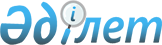 О внесении изменений и дополнений в постановление Правительства Республики Казахстан от 13 декабря 2010 года № 1350 "О реализации Закона Республики Казахстан "О республиканском бюджете на 2011 - 2013 годы"Постановление Правительства Республики Казахстан от 25 октября 2011 года № 1203

      В целях реализации Закона Республики Казахстан от 20 октября 2011 года "О внесении изменений и дополнений в Закон Республики Казахстан "О республиканском бюджете на 2011 - 2013 годы" Правительство Республики Казахстан ПОСТАНОВЛЯЕТ:



      1. Внести в постановление Правительства Республики Казахстан от 13 декабря 2010 года № 1350 "О реализации Закона Республики Казахстан "О республиканском бюджете на 2011 - 2013 годы" следующие изменения и дополнения:



      1) в пункте 1:



      в подпункте 1):



      цифры "4 155 236 973" заменить цифрами "4 346 215 971";



      цифры "2 752 201 417" заменить цифрами "2 934 895 657";



      цифры "81 749 823" заменить цифрами "86 371 534";



      цифры "10 844 939" заменить цифрами "14 192 088";



      цифры "1 310 440 794" заменить цифрами "1 310 756 692";



      в подпункте 2) цифры "4 496 728 120" заменить цифрами "4 647 429 633";



      в подпункте 3):



      цифры "72 770 293" заменить цифрами "91 160 728";



      цифры "173 775 174" заменить цифрами "184 469 274";



      цифры "101 004 881" заменить цифрами "93 308 546";



      в подпункте 4): 



      цифры "281 549 111" заменить цифрами "338 013 062";



      цифры "281 909 111" заменить цифрами "338 323 062";



      цифры "360 000" заменить цифрами "310 000";



      в подпункте 5):



      цифры "-695 810 551" заменить цифрами "-730 387 452";



      цифры "3,0" заменить цифрами "2,8";



      в подпункте 6) цифры "695 810 551" заменить цифрами "730 387 452";



      2) в пункте 2:



      подпункт 10) изложить в следующей редакции:

      "10) распределение сумм целевых текущих трансфертов и кредитов областным бюджетам, бюджетам городов Астаны и Алматы для реализации мер социальной поддержки специалистов согласно приложению 10 к настоящему постановлению;";



      дополнить подпунктами 12-1) и 19-2) следующего содержания:

      "12-1) распределение сумм целевых текущих трансфертов областным бюджетам на изъятие земельных участков для государственных нужд согласно приложению 12-1;";

      "19-2) распределение сумм целевых текущих трансфертов областным бюджетам, бюджетам городов Астаны и Алматы на увеличение размера доплаты за квалификационную категорию учителям школ-интернатов для одаренных в спорте детей согласно приложению 19-2;";



      в подпункте 21) слова "ребенка сироты" заменить словами "ребенка-сироты";



      дополнить подпунктом 24) следующего содержания:

      "24) распределение сумм поступлений трансфертов из областных бюджетов, бюджетов городов Астаны и Алматы в связи с передачей функций и полномочий местных исполнительных органов согласно приложению 29.";



      3) в пункте 3:



      в части первой:



      в абзаце первом цифры "19 115 951" заменить цифрами "9 136 562";



      в подпункте 1) цифры "17 616 791" заменить цифрами "7 810 440";



      в подпункте 3) цифры "1 499 160" заменить цифрами "1 326 122";



      4) в пункте 3-1:



      в абзаце первом цифры "24 365 985" заменить цифрами "22 768 340";



      в абзаце третьем цифры "13 283 213" заменить цифрами "13 081 647";



      в абзаце четвертом цифры "3 782 946" заменить цифрами "3 567 567";



      в абзаце пятом цифры "1 342 913" заменить цифрами "1 219 057";



      в абзаце шестом цифры "257 696" заменить цифрами "255 041";



      в абзаце седьмом цифры "66 891" заменить цифрами "15 771";



      в абзаце восьмом цифры "2 115 446" заменить цифрами "2 077 698";



      в абзаце десятом цифры "7 054 708" заменить цифрами "5 874 008";



      5) дополнить пунктом 6-2 следующего содержания:

      "6-2. Министерству сельского хозяйства Республики Казахстан в срок до 20 ноября 2011 года разработать и в установленном законодательством порядке внести в Правительство Республики Казахстан проект решения об утверждении Правил выплаты субсидий на удешевление стоимости затрат на транспортные расходы при экспорте зерна.";



      6) пункт 7-1 исключить;



      7) в подпункте 4) пункта 13 после слова "функций" дополнить словами "и полномочий";



      8) в подпункте 2) пункта 13-1 слова "приложению 31" заменить словами "приложению 29";



      9) в приложении 11 к указанному постановлению:



      в строке "Всего" цифры "1 800 000" заменить цифрами "491 000";



      в строке, порядковый номер 1, цифры "1 800 000" заменить цифрами "491 000";



      10) в приложении 17 к указанному постановлению:



      по администратору 217 "Министерство финансов Республики Казахстан":



      в графе "2011 год":



      в строке "Министерство финансов Республики Казахстан" цифры "44 100 000" заменить цифрами "67 260 188";



      в программе 010 "Резерв Правительства Республики Казахстан" цифры "44 100 000" заменить цифрами "67 260 188";



      в подпрограмме 101 "Резерв Правительства Республики Казахстан на неотложные затраты" цифры "40 000 000" заменить цифрами "63 160 188";



      11) приложения 1, 2, 3, 4, 5, 6, 7, 8, 9, 10, 12, 13, 14, 15, 16, 18, 20, 21, 24, 24-1, 24-2, 25, 27 и 29 к указанному постановлению изложить в новой редакции согласно приложениям 1, 2, 3, 4, 5, 6, 7, 8, 9, 10, 11, 13, 14, 15, 16, 17, 19, 20, 21, 22, 23, 24,  25 и 26 к настоящему постановлению;



      12) дополнить приложениями 12-1 и 19-2 согласно приложениям 12 и 18 к настоящему постановлению;



      13) приложение 31 исключить.



      2. Центральным исполнительным органам в недельный срок внести в Правительство Республики Казахстан предложения о приведении в соответствие с настоящим постановлением ранее принятых решений Правительства Республики Казахстан.



      3. Настоящее постановление вводится в действие с 1 января 2011 года.      Премьер-Министр

      Республики Казахстан                       К. Масимов

Приложение 1         

к постановлению Правительства

Республики Казахстан     

от 25 октября 2011 года № 1203

Приложение 1         

к постановлению Правительства

Республики Казахстан     

от 13 декабря 2010 года № 1350

                                 Перечень

          республиканских бюджетных инвестиционных проектов,

 финансируемых из республиканского бюджета на 2011 - 2013 годы

Приложение 3        

к постановлению Правительства

Республики Казахстан    

от 25 октября 2011 года № 1203

Приложение 3        

к постановлению Правительства

Республики Казахстан     

от 13 декабря 2010 года № 1350

          Распределение целевых трансфертов и кредитов

          на развитие нижестоящим бюджетам между областями,

городом республиканского значения, столицей на 2011 - 2013 годы

Приложение 4        

к постановлению Правительства

Республики Казахстан     

от 25 октября 2011 года № 1203

Приложение 4         

к постановлению Правительства

Республики Казахстан     

от 13 декабря 2010 года № 1350

      Распределение сумм целевых текущих трансфертов областным

      бюджетам, бюджетам городов Астаны и Алматы на проведение

                   противоэпизоотических мероприятий

Приложение 5         

к постановлению Правительства

Республики Казахстан     

от 25 октября 2011 года № 1203

Приложение 5         

к постановлению Правительства

Республики Казахстан     

от 13 декабря 2010 года № 1350       

Распределение сумм целевых текущих трансфертов областным

      бюджетам, бюджетам городов Астаны и Алматы на поддержку

                            семеноводства

Приложение 6         

к постановлению Правительства

Республики Казахстан     

от 25 октября 2011 года № 1203

Приложение 6         

к постановлению Правительства

Республики Казахстан     

от 13 декабря 2010 года № 1350

      Распределение сумм целевых текущих трансфертов областным

      бюджетам, бюджетам городов Астаны и Алматы на поддержку

                      племенного животноводства

Приложение 7         

к постановлению Правительства

Республики Казахстан     

от 25 октября 2011 года № 1203

Приложение 7         

к постановлению Правительства

Республики Казахстан     

от 13 декабря 2010 года № 1350 

Распределение сумм целевых текущих трансфертов областным

бюджетам, бюджетам городов Астаны и Алматы на субсидирование

повышения продуктивности и качества продукции животноводства

Приложение 8         

к постановлению Правительства

Республики Казахстан     

от 25 октября 2011 года № 1203

Приложение 8         

к постановлению Правительства

Республики Казахстан     

от 13 декабря 2010 года № 1350

      Распределение сумм целевых текущих трансфертов областным

   бюджетам, бюджетам городов Астаны и Алматы на субсидирование

       повышения продуктивности и качества товарного рыбоводства

Приложение 9         

к постановлению Правительства

Республики Казахстан     

от 25 октября 2011 года № 1203

Приложение 9         

к постановлению Правительства

Республики Казахстан     

от 13 декабря 2010 года № 1350

      Распределение сумм целевых текущих трансфертов областным

   бюджетам, бюджетам городов Астаны и Алматы на субсидирование

       стоимости услуг по подаче питьевой воды из особо важных

         групповых и локальных систем водоснабжения, являющихся

       безальтернативными источниками питьевого водоснабжения

Приложение 10        

к постановлению Правительства

Республики Казахстан     

от 25 октября 2011 года № 1203

Приложение 10        

к постановлению Правительства

Республики Казахстан     

от 13 декабря 2010 года № 1350 

Распределение сумм целевых текущих трансфертов и кредитов

областным бюджетам, бюджетам городов Астаны и Алматы для

реализации мер социальной поддержки специалистов                                                           тыс.тенге

Приложение 11        

к постановлению Правительства

Республики Казахстан     

от 25 октября 2011 года № 1203

Приложение 12        

к постановлению Правительства

Республики Казахстан     

от 13 декабря 2010 года № 1350 

Распределение сумм целевых текущих трансфертов областным

бюджетам, бюджетам городов Астаны и Алматы на капитальный и

средний ремонт автомобильных дорог областного, районного

значения и улиц городов Астаны и Алматы

Приложение 12        

к постановлению Правительства

Республики Казахстан     

от 25 октября 2011 года № 1203

Приложение 12-1      

к постановлению Правительства

Республики Казахстан     

от 13 декабря 2010 года № 1350 

Распределение сумм целевых текущих трансфертов областным

бюджетам на изъятие земельных участков для государственных нужд

Приложение 13        

к постановлению Правительства

Республики Казахстан     

от 25 октября 2011 года № 1203

Приложение 13        

к постановлению Правительства

Республики Казахстан     

от 13 декабря 2010 года № 1350 

Распределение сумм целевых текущих трансфертов областным

бюджетам, бюджетам городов Астаны и Алматы на реализацию

государственного образовательного заказа в дошкольных

организациях образования

Приложение 14        

к постановлению Правительства

Республики Казахстан     

от 25 октября 2011 года № 1203

Приложение 14        

к постановлению Правительства

Республики Казахстан     

от 13 декабря 2010 года № 1350 

Распределение сумм целевых текущих трансфертов областным

бюджетам, бюджетам городов Астаны и Алматы в реализацию

Государственной программы развития образования в

Республике Казахстан на 2011-2020 годы                                                      тыс. тенге

Приложение 15        

к постановлению Правительства

Республики Казахстан     

от 25 октября 2011 года № 1203

Приложение 15        

к постановлению Правительства

Республики Казахстан     

от 13 декабря 2010 года № 1350 

Распределение сумм целевых текущих трансфертов областным

бюджетам, бюджетам городов Астаны и Алматы на обеспечение и

расширение гарантированного объема

бесплатной медицинской помощи                                                      тыс. тенге

Приложение 16        

к постановлению Правительства

Республики Казахстан     

от 25 октября 2011 года № 1203

Приложение 16        

к постановлению Правительства

Республики Казахстан     

от 13 декабря 2010 года № 1350 

Распределение сумм целевых текущих трансфертов областным

бюджетам, бюджетам городов Астаны и Алматы на

материально-техническое оснащение медицинских организаций

здравоохранения на местном уровне

Приложение 17        

к постановлению Правительства

Республики Казахстан     

от 25 октября 2011 года № 1203

Приложение 18        

к постановлению Правительства

Республики Казахстан     

от 13 декабря 2010 года № 1350 

Распределение сумм целевых текущих трансфертов областным

бюджетам, бюджетам городов Астаны и Алматы на

обеспечение охраны общественного порядка во время

проведений мероприятий международного значения

Приложение 18        

к постановлению Правительства

Республики Казахстан     

от 25 октября 2011 года № 1203

Приложение 19-2      

к постановлению Правительства

Республики Казахстан     

от 13 декабря 2010 года № 1350 

Распределение сумм целевых текущих трансфертов областным

бюджетам, бюджетам городов Астаны и Алматы на

увеличение размера доплаты за квалификационную категорию

учителям школ-интернатов для одаренных в спорте детей

Приложение 19        

к постановлению Правительства

Республики Казахстан     

от 25 октября 2011 года № 1203

Приложение 20        

к постановлению Правительства

Республики Казахстан     

от 13 декабря 2010 года № 1350 

Распределение сумм целевых текущих трансфертов областным

бюджетам, бюджетам городов Астаны и Алматы, направленных на

реализацию предоставления специальных социальных услуг                                                         тыс.тенге

Приложение 20        

к постановлению Правительства

Республики Казахстан     

от 25 октября 2011 года № 1203

Приложение 21        

к постановлению Правительства

Республики Казахстан     

от 13 декабря 2010 года № 1350 

Распределение сумм целевых текущих трансфертов областным

бюджетам, бюджетам городов Астаны и Алматы на

ежемесячную выплату денежных средств опекунам (попечителям)

на содержание ребенка-сироты (детей-сирот), и ребенка

(детей), оставшегося без попечения родителей

Приложение 21        

к постановлению Правительства

Республики Казахстан     

от 25 октября 2011 года № 1203

Приложение 24        

к постановлению Правительства

Республики Казахстан     

от 13 декабря 2010 года № 1350 

Распределение сумм на поддержку частного предпринимательства

в регионах в рамках программы "Дорожная карта бизнеса - 2020"                                                            тыс.тенге

Приложение 22        

к постановлению Правительства

Республики Казахстан     

от 25 октября 2011 года № 1203

Приложение 24-1        

к постановлению Правительства

Республики Казахстан     

от 13 декабря 2010 года № 1350 

Распределение сумм на реализацию мероприятий в рамках

Программы занятости 2020                                                        тыс. тенге

Приложение 23        

к постановлению Правительства

Республики Казахстан     

от 25 октября 2011 года № 1203

Приложение 24-2      

к постановлению Правительства

Республики Казахстан     

от 13 декабря 2010 года № 1350 

Распределение сумм на развитие инженерно-коммуникационной

инфраструктуры в рамках Программы занятости 2020                                                        тыс. тенге

Приложение 24        

к постановлению Правительства

Республики Казахстан     

от 25 октября 2011 года № 1203

Приложение 25        

к постановлению Правительства

Республики Казахстан     

от 13 декабря 2010 года № 1350 

Перечень государственных заданий на 2011 год                                                       тыс. тенге

Приложение 25        

к постановлению Правительства

Республики Казахстан     

от 25 октября 2011 года № 1203

Приложение 27        

к постановлению Правительства

Республики Казахстан     

от 13 декабря 2010 года № 1350 

Распределение сумм целевых текущих трансфертов областным

бюджетам, бюджетам городов Астаны и Алматы на

содержание, материально-техническое оснащение дополнительной

штатной численности миграционной полиции

Приложение 26        

к постановлению Правительства

Республики Казахстан     

от 25 октября 2011 года № 1203

Приложение 29        

к постановлению Правительства

Республики Казахстан     

от 13 декабря 2010 года № 1350 

Распределение сумм поступлений трансфертов из областных

бюджетов, бюджетов городов Астаны и Алматы в связи с

передачей функций и полномочий местных исполнительных органов                                                          тыс.тенге
					© 2012. РГП на ПХВ «Институт законодательства и правовой информации Республики Казахстан» Министерства юстиции Республики Казахстан
				Функциональная группаФункциональная группаФункциональная группаФункциональная группаНаименованиеСумма, тыс.тенгеСумма, тыс.тенгеСумма, тыс.тенгеАдминистраторАдминистраторАдминистраторНаименованиеСумма, тыс.тенгеСумма, тыс.тенгеСумма, тыс.тенгеПрограммаПрограммаНаименование2011 год2012 год2013 годПод-

прог

раммаНаименование2011 год2012 год2013 год11112345ВСЕГО:359 873 007378 944 451302 435 900001Государственные услуги

общего характера20 196 41019 028 9244 820 580104Канцелярия

Премьер-Министра

Республики Казахстан200 128901 131021Создание Ситуационного центра

Премьер-Министра Республики

Казахстан 200 128901 131в том числе на

инвестиционные проекты:ПрочиеСоздание ситуационного центра

Премьер-Министра Республики

Казахстан200 128901 131204Министерство иностранных

дел Республики Казахстан4 395 5184 544 1382 417 632009Приобретение и строительство

объектов недвижимости за

рубежом для размещения

дипломатических

представительств Республики

Казахстан4 395 5184 544 1382 417 632 в том числе на

инвестиционные проекты:ПрочиеПриобретение здания с

земельным участком для

размещения резиденции Посла РК

в США824 250Строительство комплекса зданий

Посольства РК в Республике

Беларусь540 7091 084 091Расширение зданий Посольства и

строительство культурного

центра РК в РФ1 500 0003 000 000Строительство комплекса зданий

Посольства РК в Узбекистане585 434462 720Строительство комплекса зданий

Посольства РК в Украине1 528 427Строительство служебного и

жилого здания, реконструкция

резиденции Посла РК в ФРГ637 230Строительство комплекса зданий

Посольства РК в Монголии540 709509 291Строительство жилого комплекса

для Посольства РК в ОАЭ144 427217Министерство финансов

Республики Казахстан13 902 89413 379 856917 682014Модернизация таможенной службы423 404423 404004За счет внешних займов127 021127 021ПрочиеМодернизация таможенной службы127 021127 021016За счет софинансирования

внешних займов из

республиканского бюджета296 383296 383ПрочиеМодернизация таможенной службы296 383296 383026Строительство объектов

таможенного контроля и

таможенной инфраструктуры5 314 092в том числе на

инвестиционные проекты:Алматинская областьРеконструкция и строительство

объектов на таможенном посту

"Калжат" Департамента

таможенного контроля по

Алматинской области504 070Строительство трех 3-х этажных

18-ти квартирных жилых домов

с инженерным обеспечением для

сотрудников таможенных

органов в поселке Хоргос

Панфиловского района

Алматинской области426 959Строительство жилого дома для

таможни "Достык" на станции

Достык Алакольского района

Алматинской области124 038Строительство служебных жилых

домов на участке таможенного

поста "Калжат" Уйгурского района

Алматинской области55 801Восточно-Казахстанская

областьРеконструкция таможенного

поста "Бахты" в Урджарском

районе Восточно-Казахстанской

области624 856Строительство единого

контрольно-пропускного пункта

"Майкапчагай" в Зайсанском

районе Восточно-Казахстанской

области781 835Строительство служебных жилых

домов в Каратальском сельском

округе Зайсанского района

Восточно-Казахстанской области67 461Строительство служебных жилых

домов в Бахтинском сельском

округе Урджарского округа

Восточно-Казахстанской области80 119Жамбылская областьЗавершение строительства

единого контрольно-пропускного

пункта "Сыпатай батыр"

Департамента таможенного

контроля по Жамбылской области

в ауле Андас батыр Меркенского

района Жамбылской области202 696Строительство таможенного

поста "Кулан" Департамента

таможенного контроля по

Жамбылской области

на станции Луговая района Т.

Рыскүлова Жамбылской области173 132Строительство и обслуживание

единого контрольно-пропускного

пункта "Карасу" таможенного

поста "Кордай" в Карасуском

сельском округе Кордайского

района Жамбылской области1 054 819Строительство служебных жилых

домов в городе Тараз Жамбылской

области126 329Строительство служебных жилых

домов в сельском округе Андас

батыр Меркенского района

Жамбылской области60 302Строительство служебных жилых

домов на станции Луговая района

Т. Рыскулова Жамбылской области66 007Строительство служебных жилых

домов в с. Кордай Кордайского

района Жамбылской области58 227Мангистауская областьСтроительство здания

Департамента таможенного

контроля с центром таможенного

оформления в городе Актау

Мангистауской области42 000Строительство общежития

квартирного типа в с. Бейнеу

Бейнеуского района

Мангистауской области27 620Строительство общежития

квартирного типа на участке

таможенного поста "Тажен" 

Бейнеуского района

Мангистауской области24 024Строительство общежития

квартирного типа на участке

таможенного поста "Темир Баба"

Каракиянского района

Мангистауской области24 024Южно-Казахстанская областьСтроительство единого

контрольно-пропускного пункта

"Атамекен" в сельском округе

Жамбыл Махтааральского района

Южно-Казахстанской области385 005Строительство служебных жилых

домов в г. Сарыагаш

Сарыагашского района

Южно-Казахстанской области404 768029Создание информационной

системы Казначейства33 974в том числе на

инвестиционные проекты:ПрочиеСоздание информационной

системы Казначейства33 974031Создание информационной

системы "ТАИС" и "Электронная

таможня" 732 954460 483в том числе на

инвестиционные проекты:ПрочиеСоздание информационной

системы "ТАИС" и "Электронная

таможня"732 954460 483033Развитие автоматизированной

интегрированной информационной

системы "Электронные

государственные закупки"1 347 817в том числе на

инвестиционные проекты:ПрочиеРазвитие автоматизированной

интегрированной информационной

системы "Электронные

государственные закупки"1 347 817036Модернизация информационных

систем Налоговых органов,

связанных с изменением

налогового законодательства3 526 2737 423 902917 682в том числе на

инвестиционные проекты:ПрочиеМодернизация информационных

систем Налоговых органов,

связанных с изменением

налогового законодательства3 526 2737 423 902917 682040Строительство центров приема и

обработки информации налоговых

органов237 626в том числе на

инвестиционные проекты:ПрочиеСтроительство центров

обработки информации

Налогового Комитета

Министерства финансов

Республики Казахстан237 626055Создание и развитие

информационной системы

финансового мониторинга2 249в том числе на

инвестиционные проекты:ПрочиеСоздание и развитие

информационной системы

финансового мониторинга2 249061Создание интегрированной

автоматизированной

информационной системы

"е-Минфин"2 284 5055 072 067в том числе на

инвестиционные проекты:ПрочиеСоздание интегрированной

автоматизированной

информационной системы

"е-Минфин"2 284 5055 072 067603Министерство связи и

информации Республики

Казахстан1 077 988012Создание информационной

инфраструктуры государственных

органов654 923в том числе на

инвестиционные проекты:ПрочиеСоздание информационной

системы "Интегрированная

информационная система для

Центров обслуживания

населения"654 923030Создание системы мониторинга

информационно-коммуникационных

сетей423 065в том числе на

инвестиционные проекты:ПрочиеСоздание системы мониторинга

информационно-коммуникационных

сетей423 065606Агентство Республики

Казахстан по статистике820 010904 802584 135011Создание и развитие

интегрированной информационной

системы "е-Статистика"820 010904 802584 135в том числе на

инвестиционные проекты:ПрочиеСоздание и развитие

интегрированной информационной

системы "е-Статистика"820 010904 802584 135002Оборона24 658 29619 925 18321 811 528202Министерство по

чрезвычайным ситуациям

Республики Казахстан12 758 54210 748 44310 491 461003Строительство и реконструкция

объектов защиты от

чрезвычайных ситуаций 11 808 14610 748 44310 491 461в том числе на

инвестиционные проекты:Акмолинская областьСтроительство комплекса

пожарного депо на 6

автомобилей II-типа для IB,

IIIA климатических подрайонов

с обычными геологическими

условиями в г. Кокшетау7 400409 455390 049Для служебного пользования411 6868 885 4818 885 481Алматинская областьСтроительство пожарного депо

V-типа на 4 выезда в п. Достык

Алакольского р-на Алматинской области162 707Атырауская областьСтроительство пожарного депо

на 4 выезда в с. Ганюшкино

Курмангазинского района

Атырауской области282 840Жамбылская областьСтроительство комплекса

пожарного депо на 6

автомобилей по ул. Санырак

Батыра г. Тараз20 180Карагандинская областьСтроительство гаражных боксов

для пожарного депо на 4

автомобиля пожарной части № 47

г. Приозерск1 800Строительство водно-

спасательной станции в городе

Приозерск4 490Южно-Казахстанская областьСтроительство

противопаводкового

Коксарайского контррегулятора

на реке Сырдария в

Южно-Казахстанской области10 000 000город АлматыСтроительство комплекса

пожарного депо на 6

автомобилей II-типа для IB, IIВ и IIIВ климатических

подрайонов с сейсмической

активностью 9 баллов в

Алатауском районе мкр-н Карасу

г. Алматы31 341445 510412 690Строительство комплекса

пожарного депо на 6

автомобилей II-типа для IB,

IIВ и IIIВ климатических

подрайонов с сейсмической

активностью 9 баллов в

Алатауском районе мкр-н

Акбулак г. Алматы31 343445 509412 690город АстанаСтроительство пожарного депо

на 6 выездов на земельном

участке, расположенном по

улице № 23 между проспектами

Сырыарка и Кабанбай батыра в

г. Астана844 259153 533Строительство комплекса

пожарного депо на 6

автомобилей II-типа для IB, IIIA климатических подрайонов

с обычными геологическими

условиями в г. Астана по

ул. № 1210 100408 955390 551016Создание корпоративной информационно-коммуникационной

системы чрезвычайных ситуаций

и гражданской обороны950 396в том числе на

инвестиционные проекты:ПрочиеСоздание корпоративно-

коммуникационной

системы государственной системы

предупреждения и ликвидации

чрезвычайных ситуаций950 396208Министерство обороны

Республики Казахстан11 899 7548 926 74011 206 070002Создание автоматизированной

системы управления Вооруженных

Сил2 420 0406 036 5807 706 070в том числе на

инвестиционные проекты:ПрочиеСоздание автоматизированной

системы управления Вооруженных

Сил2 420 0406 036 5807 706 070004Строительство объектов

Вооруженных Сил9 479 7142 890 1603 500 000в том числе на

инвестиционные проекты:ПрочиеДля служебного пользования9 479 7142 890 1603 500 000678Республиканская гвардия

Республики Казахстан250 000113 997002Программа развития

Республиканской гвардии250 000113 997в том числе на

инвестиционные проекты:город АстанаСтроительство военного городка

бригады Республиканской

гвардии (разработка

проектно-сметной документации)250 000113 997003Общественный порядок,

безопасность, правовая,

судебная, уголовно-

исполнительная деятельность20 953 71310 198 6448 664 557201Министерство внутренних дел Республики Казахстан2 904 5723 245 2612 489 506007Строительство, реконструкция

объектов общественного

порядка, безопасности и

уголовно-исполнительной

системы2 696 2192 914 5062 489 506в том числе на

инвестиционные проекты:Акмолинская областьСтроительство объектов для

размещения военнослужащих

внутренних войск по охране

исправительных учреждений в

поселке Степной Акмолинской

области617 332Актюбинская областьСтроительство объектов для

размещения военнослужащих

внутренних войск по охране

исправительных учреждений

в городе Жем Мугалжарского

района Актюбинской области5 787Жамбылская областьСтроительство объектов военного

городка для размещения

военнослужащих внутренних войск

по охране исправительных

учреждений в городе Тараз

Жамбылской области4 760Кызылординская областьСтроительство военного городка

для размещения военнослужащих

внутренних войск по охране

исправительных учреждений в

городе Кызылорда Кызылординской

области6 851Мангистауская областьСтроительство типового

военного городка в г. Жанаозен

(разработка проектно-сметной

документации с госэкспертизой)49 9991 373 1611 373 161Восточно-Казахстанская

областьСтроительство новой котельной

на территории учреждения

ОВ 156/18425 000Южно-Казахстанская областьСтроительство военного городка

для размещения военнослужащих

внутренних войск по охране

исправительных учреждений в

поселке Шахта Тогус

Толебийского района

Южно-Казахстанской области6 840город АлматыРеконструкция и расширение

следственного изолятора в 

г. Алматы (корректировка

сметной документации)129 028город АстанаСтроительство типового

военного городка с жилым домом

для военнослужащих внутренних

войск в городе Астана1 875 6221 116 3451 116 345008Модернизация и развитие

спутниковой сети передачи

данных и телефонии208 353330 755в том числе на

инвестиционные проекты:ПрочиеМодернизация и развитие

спутниковой сети передачи

данных и телефонии208 353330 755221Министерство юстиции

Республики Казахстан7 340017Создание автоматизированной

информационной системы органов

исполнительного производства7 340в том числе на

инвестиционные проекты:ПрочиеСоздание автоматизированной

информационной системы

органов исполнительного

производства7 340410Комитет национальной

безопасности Республики

Казахстан13 832 0723 670 4632 636 846002Программа развития системы

национальной безопасности13 832 0723 670 4632 636 846в том числе на

инвестиционные проекты:ПрочиеПрограмма развития системы

национальной безопасности13 832 0723 670 4632 636 846501Верховный Суд Республики

Казахстан1 260 1772 032 9202 326 488002Создание единой

автоматизированной

информационно-аналитической

системы органов судебной

системы Республики Казахстан206 033337 720в том числе на

инвестиционные проекты:ПрочиеСоздание единой

автоматизированной

информационно-аналитической

системы органов судебной

системы Республики Казахстан206 033337 720012Строительство объектов органов

судебной системы1 054 1441 695 2002 326 488в том числе

на инвестиционные проекты:Алматинская областьСтроительство пристройки к

зданию Илийского районного

суда в п. Отеген батыра

Алматинской области55 461Павлодарская область Реконструкция здания

областного суда Павлодарской

области, строительство

пристройки к зданию областного

суда по адресу г. Павлодар,

ул. Площадь Победы, 1332 721Южно-Казахстанская областьСтроительство типового здания

специализированного

межрайонного экономического

суда с территориальными

участками судебных исполнителей298 683495 200город АстанаСтроительство здания

городского суда с присяжными

заседателями (областного

значения) с двумя районными

судами367 2791 200 0002 326 488502Генеральная прокуратура

Республики Казахстан2 733 2371 250 0001 211 717003Создание единой

информационно-аналитической

системы Комитета по правовой

статистике и специальным

учетам Генеральной прокуратуры

Республики Казахстан397 952в том числе на

инвестиционные проекты:ПрочиеРазвитие информационных систем397 952008Строительство, реконструкция

объектов для органов

прокуратуры1 823 285в том числе на

инвестиционные проекты:Алматинская областьСтроительство

административного

здания прокуратуры по ул.

Конаева, 8 в г. Уштобе

Каратальского района

Алматинской области53 008Строительство

административного

здания для Талдыкорганской

транспортной прокуратуры и

военной прокуратуры

Талдыкорганского гарнизона в

г. Талдыкорган Алматинской

области56 865Восточно-Казахстанская

областьСтроительство

административного здания

прокуратуры в п. Молодежный

Уланского района

Восточно-Казахстанской области89 168Строительство

административного

здания прокуратуры в г.

Зайсан Зайсанского района

Восточно-Казахстанской области90 975Западно-Казахстанская

областьСтроительство здания

прокуратуры в п. Казталовка

Казталовского района ЗКО50 613Строительство здания

прокуратуры в п. Жымпиты

Сырымского района ЗКО56 642Строительство здания

прокуратуры в п. Сайхин

Бокейординского района ЗКО58 754Строительство здания

прокуратуры в п. Жанибек

Жанибекского района ЗКО55 313Строительство здания

прокуратуры в с. Каратобе

Каратобинского района ЗКО60 873Карагандинская областьСтроительство здания

прокуратуры в г. Абай

Карагандинской области167 993Строительство здания

прокуратуры в с. Улытау

Улытауского района

Карагандинской области56 043Костанайская областьСтроительство здания

прокуратуры в с. Боровское

Мендыкаринского района

Костанайской области51 786Павлодарская областьСтроительство

административного

здания в г. Павлодар для ГУ

"Прокуратура Павлодарской

области"791 117Южно-Казахстанская областьСтроительство

административного

здания для Шымкентской

транспортной прокуратуры и

военной прокуратуры

Шымкентского гарнизона в

микрорайоне Сауран г. Шымкент184 135010Создание системы

информационного обмена для

правоохранительных и

специальных органов Республики

Казахстан512 0001 250 0001 211 717в том числе на

инвестиционные проекты:ПрочиеСоздание системы

информационного обмена для

правоохранительных и

специальных органов Республики

Казахстан512 0001 250 0001 211 717618Агентство Республики

Казахстан по борьбе с

экономической и

коррупционной преступностью

(финансовая полиция)43 000003Создание единой

автоматизированной

информационно-

телекоммуникационной системы43 000в том числе на

инвестиционные проекты:ПрочиеСоздание Единой

автоматизированной

информационно-

телекоммуникационной системы43 000680Служба охраны Президента

Республики Казахстан173 315002Программа развития Службы

охраны Президента Республики

Казахстан173 315в том числе на

инвестиционные проекты:ПрочиеПрограмма развития Службы

охраны Президента Республики

Казахстан173 315004Образование56 048 2149 127 7541 500 000104Канцелярия Премьер-Министра

Республики Казахстан46 921 160009Целевой вклад для развития

АОО "Назарбаев Университет"46 921 160в том числе на

инвестиционные проекты:ПрочиеЦелевой вклад для развития

АОО "Назарбаев Университет"46 921 160212Министерство сельского

хозяйства Республики

Казахстан204 229007Строительство и реконструкция

объектов образования в сфере

сельского хозяйства204 229в том числе на

инвестиционные проекты:город АстанаСтроительство учебного корпуса

технического факультета

Казахстанский

аграрно-технический

университет им. С.Сейфуллина204 229225Министерство образования и

науки Республики Казахстан8 616 7447 627 754004Развитие сетей инновационной

системы по проекту

коммерциализации научных

исследований564 2776 905 624004За счет внешних займов164 750933 472в том числе на

инвестиционные проекты:Развитие сетей инновационной

системы по проекту

коммерциализации научных

исследований164 750933 472016За счет софинансирования

внешних займов из

республиканского бюджета 399 5275 972 152в том числе на

инвестиционные проекты:Развитие сетей инновационной

системы по проекту

коммерциализации научных

исследований399 5275 972 152005Строительство и реконструкция

объектов образования и науки8 052 467722 130в том числе на

инвестиционные проекты:Алматинская областьСтроительство школы-интернат

на 250 мест для детей с

проблемами зрения в городе

Есик Алматинской области103 067Атырауская областьСтроительство Межрегионального

профессионального учебного

центра по подготовке и

переподготовке кадров

технического и обслуживающего

труда для нефтегазовой отрасли

на 700 ученических мест в городе Атырау1 103 396Строительство студенческого 

общежития на 500 мест в 

составе студенческого городка

в микрорайонах 32, 32 а в 

городе Актау РГКП "Каспийский

государственный университет

технологии и инжиниринга имени

Ш. Есенова"121 615Восточно-Казахстанская

областьСтроительство Межрегионального

профессионального центра по

подготовке и переподготовке

кадров технического и

обслуживающего труда для

машиностроительной отрасли на

700 ученических мест в городе

Усть-Каменогорске

Восточно-Казахстанской области1 426 570Строительство школы на 180

мест в селе Жантикей

Тарбагатайского района40 233 Строительство школы на 132

мест в селе Барак Батыра

Курчумского района27 849Западно-Казахстанская

областьСтроительство 9-ти этажного

общежития на 560 мест на

территории

Западно-Казахстанского

аграрно-технического

университета имени

Жангир-хана в г. Уральск671 445Строительство общежития

Западно-Казахстанского

государственного университета

имени М. Утемисова на 308

мест в городе Уральске200 000Карагандинская областьСтроительство

спортивно-оздоровительного

комплекса Республиканской

школы-интерната имени

Т. Бегельдинова в г. Караганда200 864Павлодарская областьСтроительство Межрегионального

профессионального центра по

подготовке кадров технического

и обслуживающего труда (для

топливно-энергетической

отрасли на 700 мест в городе

Экибастуз), расположенный на

пересечении улиц Беркимбаева-

Московская, площадью 8,0

гектаров530 884Южно-Казахстанская областьСтроительство учебного корпуса

на 1 850 студентов

медицинского факультета

Международного

казахско-турецкого

университета имени А.Ясави в

городе Туркестан1 713 535Строительство общежития на 500

мест для Международного

казахско-турецкого университета имени А. Ясави в городе Туркестан269 122Строительство

профессионального

межрегионального центра по

подготовке и переподготовке

кадров технического и

обслуживающего труда для

обрабатывающей отрасли в

Южно-Казахстанской области на

700 мест307 370город АлматыСтроительство общежития на 610

мест Египетского университета

Исламской культуры

"Нур-мубарак"

на закрепленном земельном

участке по проспекту

Аль-Фараби, 73 в Бостандыкском

районе г. Алматы374 370682 130 Реконструкция комплекса зданий

РГКП "Центральная научная

библиотека РК"133 239Строительство библиотеки

Казахского национального

университета им. Аль-Фараби791 938город АстанаСтроительство общежития

Казахской национальной

академии музыки на 250 мест в

г. Астана40 000Разработка ПСД на

строительство общежития на 500

мест Евразийского

национального университета

имени Л.Н. Гумилева для

Казахстанского филиала МГУ

им. Ломоносова в г. Астана28 994Республиканская школа-интернат

для одаренных детей в городе

Астана7 976ПрочиеРазработка проектно-сметной

документации (для Бейндик

мектеп)226Министерство

здравоохранения Республики

Казахстан306 0811 500 0001 500 000026Строительство и реконструкция

объектов образования306 0811 500 0001 500 000в том числе на

инвестиционные проекты:Актюбинская областьСтроительство общежития на

1000 мест при РГКП

"Западно-Казахстанский

государственный медицинский

университет им. М. Оспанова"

в г. Актобе (разработка

проектно-сметной документации)100 000500 000500 000Восточно-Казахстанская

областьСтроительство общежития на

1000 мест при РГП

"Государственном

медицинском университете г.

Семей" в г. Семей (разработка

проектно-сметной документации)100 000500 000500 000город АлматыСтроительство общежития на

1000 мест при РГП "Казахский

национальный университет им.

С.Д. Асфендиярова" в г. Алматы

(разработка проектно-сметной

документации)100 000 500 000500 000Южно-Казахстанская областьСтроительство спортивного и

лекционного зала на ранее

отведенном земельном участке

на площади Аль-Фараби, № 3б

Южно-Казахстанской

государственной медицинской

академии в г. Шымкенте и

строительство 4-х этажного

учебного корпуса на своей

территории, пл. Аль-Фараби,

№ 3б Южно-Казахстанской

государственной медицинской

академии в г. Шымкенте6 081005Здравоохранение8 487 74824 667 80127 897 065201Министерство внутренних дел Республики Казахстан142 973039Строительство и реконструкция

объектов здравоохранения142 973 в том числе на

инвестиционные проекты:город АстанаСтроительство Госпиталя с

поликлиникой Министерства

внутренних дел Республики

Казахстан на 200 койко-мест на

250 посещений в сутки142 973226Министерство

здравоохранения

Республики Казахстан8 303 40324 667 80127 897 065016Строительство и реконструкция

объектов здравоохранения2 876 2399 946 00021 670 195в том числе на

инвестиционные проекты:Карагандинская областьСтроительство многопрофильной

клинической больницы на 300

коек при РГКП "Карагандинская

государственная медицинская

академия"3 000 0007 000 000Павлодарская областьСтроительство Павлодарского

регионального

кардиохирургического центра

на 50 коек в г. Павлодар

(без внеплощадочных инженерных сетей)600 000Южно-Казахстанская областьСтроительство многопрофильной

больницы на 300 коек при РГКП

"Южно-Казахстанская

государственная медицинская

академия" в городе Шымкент3 000 0005 000 000город АлматыСтроительство многопрофильной

больницы на 300 коек при РГКП

"Казахский национальный

медицинский университет им.

С.Д. Асфендиярова"3 000 0007 758 195Лечебный корпус на 150 коек

при РГКП "Научный центр

педиатрии и детской

хирургии" в городе Алматы

(корректировка)430 575город АстанаСтроительство Центра судебной

медицины по проспекту Кабанбай

Батыра в г. Астана946 0001 912 000Разработка скорректированной

проектно-сметной документации

строительства Центра судебной

медицины по проспекту Кабанбай

Батыра в г. Астана34 574Строительство пристройки 4-х

этажного операционного блока с

приемным отделением РГКП НИИ

травматологии и ортопедии в

городе Астана134 109Разработка проектно-сметной

документации и

проведение вневедомственной

государственной экспертизы на

строительство многопрофильной

больницы на 300 коек при РГКП

"Казахская государственная

медицинская академия" в городе

Астана9 681Строительство НИИ скорой

медицинской помощи на 240 коек

со станцией скорой помощи в

городе Астана217 837Строительство

кардиохирургического центра

на 180 коек с инженерными сетями

в городе Астана1 449 463019Создание информационных систем

здравоохранения2 296 3612 355 0801 353 845в том числе на

инвестиционные проекты:ПрочиеСоздание единой информационной

системы здравоохранения

Республики Казахстан2 296 3612 355 0801 353 845023Развитие мобильной и

телемедицины в здравоохранении

аульной (сельской) местности586 55773 843в том числе на

инвестиционные проекты:ПрочиеРазвитие мобильной и

телемедицины в здравоохранении

аульной (сельской) местности586 55773 843029Реформирование системы

здравоохранения2 544 24612 292 8784 873 025004За счет внешних займов1 236 4431 712 386843 041016За счет софинансирования

внешних займов из

республиканского бюджета1 307 80310 580 4924 029 984694Управление делами

Президента Республики

Казахстан41 372018Создание комплексной

медицинской информационной

системы41 372в том числе на

инвестиционные проекты:ПрочиеСоздание комплексной

медицинской информационной

системы41 372006Социальная помощь и

социальное обеспечение404 426213Министерство труда и

социальной защиты

населения Республики

Казахстан404 426012Создание единой информационной

системы социально-трудовой

сферы346 369в том числе на

инвестиционные проекты:ПрочиеСоздание единой информационной

системы социально-трудовой

сферы346 369033Развитие автоматизированной

информационной системы

Государственного центра по 

выплате пенсий и Единой

информационной системы

социально-трудовой сферы

с оказанием услуг в рамках 

реализации "Государственной

программы формирования и

развития национальной

информационной инфраструктуры

Республики Казахстан в 2011-2013

годах"58 057в том числе на

инвестиционные проекты:ПрочиеРазвитие автоматизированной

информационной системы

Государственного центра по 

выплате пенсий и Единой

информационной системы

социально-трудовой сферы

с оказанием услуг в рамках 

реализации "Государственной

программы формирования и

развития национальной

информационной инфраструктуры

Республики Казахстан

в 2011-2013 годах"58 057007Жилищно-коммунальное хозяйство54 000619Агентство Республики

Казахстан по делам

строительства и жилищно-

коммунального хозяйства54 000032Создание Центров энерго-

эффективности жилищно-

коммунального хозяйства в

городах Астана, Алматы и

Актобе54 000в том числе по регионам:Актюбинская область15 514город Алматы21 151город Астана17 335008Культура, спорт, туризм и

информационное пространство4 869 867190 618205Министерство туризма и

спорта Республики Казахстан2 799 135190 618005Бюджетные инвестиции в области спорта690 619190 618100Строительство и реконструкция

объектов спорта500 000в том числе на

инвестиционные проекты:Алматинская областьСтроительство республиканской

базы олимпийской подготовки в

Алматинской области300 000город АстанаСтроительство

многофункционального

спортивного комплекса

"Центр олимпийской подготовки"

в городе Астана200 000101Строительство и реконструкция

объектов образования по спорту190 619190 618в том числе на

инвестиционные проекты:город АстанаРеконструкция

спортивно-оздоровительного

комплекса, расположенного по

ул. Стадионной № 3 в городе

Астана190 619190 618025Развитие и создание

инфраструктуры туризма2 108 516в том числе на

инвестиционные проекты:Алматинская областьСтроительство внешних

инженерных сетей

Туристского центра "Жана-Иле",

на побережье Капшагайского

водохранилища Алматинской

области (разработка

проектно-сметной документации)1 835 000Разработка проектно-детальной

планировки строительства

международного туристского

центра "Жана-Иле", на

побережье Капшагайского

водохранилища Алматинской

области170 000Южно-Казахстанская областьСтроительство

инженерно-коммуникационных

сетей туристско-рекреационного

комплекса "Каскасу" в

Толебийском районе

Южно-Казахстанской области" (разработка проектно-сметной

документации)103 516206Министерство культуры

Республики Казахстан532 294010Строительство, реконструкция

объектов культуры532 294в том числе

на инвестиционные проекты:Восточно-Казахстанская

областьСтроительство государственного

историко-культурного

заповедника-музея "Берель"

в Катон-Карагайском районе

Восточно-Казахстанской области100 734ПрочиеСтроительство этнокультурного

центра и мавзолея Аль-Фараби в

городе Дамаск в Сирийской

Арабской Республике431 560694Управление делами

Президента Республики

Казахстан1 538 438015Развитие инфраструктуры

Щучинско-Боровской курортной

зоны1 538 438в том числе на

инвестиционные проекты:Акмолинская областьТуристическо-развлекательный

комплекс на оз. Щучье

Щучинско-Боровской курортной

зоны (инфраструктура).

Наружные сети водопровода,

канализации, электропитания и

станция очистки воды в

г. Щучинск1 500 000Центральная контора ГНПП

"Бурабай" с производственной

базой38 438009Топливно-энергетический

комплекс и недропользование2 214 9672 438 7002 075 620233Министерство индустрии и

новых технологий

Республики Казахстан2 214 9672 438 7002 075 620047Создание Центра ядерной

медицины и биофизики1 000 0001 410 6002 048 620в том числе на

инвестиционные проекты:город АлматыСоздание центра ядерной

медицины и биофизики1 000 0001 410 6002 048 620049Передислокация геофизической

обсерватории "Боровое"1 214 9671 028 10027 000в том числе на

инвестиционные проекты:Акмолинская областьПередислокация геофизической

обсерватории "Боровое" на

новое место1 214 9671 028 10027 000010Сельское, водное, лесное,

рыбное хозяйство, особо

охраняемые природные

территории, охрана

окружающей среды и

животного мира, земельные

отношения47 529 05649 252 04331 033 599212Министерство сельского

хозяйства Республики

Казахстан45 464 82741 470 77129 623 862008Строительство объектов

инфраструктуры лесного

хозяйства и особо охраняемых

природных территорий85 22677 010в том числе на

инвестиционные проекты:Акмолинская областьСтроительство кордона ГУ

"Коргалжынский государственный

природный заповедник" в

Амангельдинском сельском

округе Коргалжынского района

Акмолинской области40 339Актюбинская областьСтроительство комплекса зданий

Иргиз-Тургайского

государственного природного

резервата в селе Иргиз

Иргизского района Актюбинской

области47 514Алматинская областьОрошение участков "Лавар" и

"Орман" селекционно-

семеноводческого комплекса

Алматинского лесного

селекционного центра37 712Костанайская областьДом государственного

инспектора ГУ "Наурзумский

государственный природный

заповедник" в Наурзумском

районе Костанайской области36 671011Строительство, реконструкция и

оснащение ветеринарных

лабораторий, биохранилища и

здания подведомственного

учреждения3 158 70210 197 432в том числе на

инвестиционные проекты:ПрочиеПриведение в соответствии с

требованиями международных

стандартов зданий и

ветеринарных лабораторий

Республики Казахстан3 158 70210 197 432016Постприватизационная поддержка

сельского хозяйства256 179016За счет софинансирования

внешних займов из

республиканского бюджета256 179в том числе на

инвестиционные проекты:ПрочиеПостприватизационная поддержка

сельского хозяйства256 179027Регулирование русла реки

Сырдарьи и сохранение северной

части Аральского моря (1-фаза)242 515в том числе на инвестиционные

проекты:ПрочиеЗа счет внешних займов242 515Кызылординская область242 515Регулирование русла реки

Сырдарьи и сохранение северной

части Аральского моря (1-фаза)029Строительство и реконструкция

системы водоснабжения,

гидротехнических сооружений35 689 22126 086 83527 654 032005За счет внутренних источников35 689 22126 086 83527 654 032Акмолинская область3 033 5643 209 798702 810Реконструкция Кокшетауского

группового водопровода

(2-очередь строительства)50 0003 209 798702 810Разработка проектно-сметной

документации по объекту

"Строительство Ижевского

магистрального водовода и

реконструкция сетей

водоснабжения поселка Ижевское

Акмолинской области"136 050Реконструкция канала Нура-Ишим

в Акмолинской области2 567 972Реконструкция и модернизация

Преображенского гидроузла с

внедрением систем

автоматизации водоучета и

водораспределения на канале

Нура-Ишим в Акмолинской

области. Разработка

проектно-сметной документации41 580Реконструкция и модернизация

сооружений Астанинского

водохранилища с внедрением

систем автоматизации водоучета

и водораспределения в

Акмолинской области.

Разработка проектно-сметной

документации41 580Реконструкция и модернизация

сооружений Селетинского

водохранилища с внедрением

систем автоматизации водоучета

и водораспределения в

Акмолинской области.

Разработка проектно-сметной

документации43 200Разработка проектно-сметной

документации по объекту

"Строительство и реконструкция

и техническое перевооружение

Кокшетаүского промводопровода"153 182Актюбинская область188 667101 426Реконструкция магистрального

канала Каргалинского

водохранилища в Каргалинском

районе Актюбинской области100 000101 426Строительство плотины на реке

Жекендысай Уилского района

Актюбинской области88 667Алматинская область6 236 9852 273 5432 925 875Реконструкция и строительство

системы водоснабжения

Талгарского группового

водовода Алматинской области320 359Строительство Каскеленского

группового водопровода в

Карасайском районе Алматинской

области115 045Разработка проектно-сметной

документации строительства

Каскеленского группового

водовода в Карасайском районе

Алматинской области133 900Объединенный гидроузел

"Достык" на р. Хоргос с

подключением магистральных

каналов в Панфиловском

районе Алматинской области.

Объединенный гидроузел

"Достык" на реке Хоргос300 000479 590Объединенный гидроузел

"Достык" на р. Хоргос с

подключением магистральных

каналов в Панфиловском

районе Алматинской области.

Подключение существующих

магистральных каналов

Баскунчанский и Аяк-Кунчан к

гидроузлу "Достык" на реке

Хоргос2 853 0001 000 0002 543 211Объединенный гидроузел

"Достык" на р. Хоргос с

подключением магистральных

каналов в Панфиловском

районе Алматинской области.

Гидроэлектростанция в

конце магистрального канала

подключения959 929470 110267 619Реконструкция Тентекского

гидроузла с магистральными

каналами на реке Тентек в

Алакольском районе Алматинской

области141 164Мехочистка распределительных и

сбросных каналов Кушук-

Кальпинской Уштобинской

оросительной сети в

Каратальском районе

Алматинской области110 479Реконструкция каналов Кушук-

Кальпинской Уштобинской

оросительной сети в

Каратальском районе

Алматинской области408 484323 843Реконструкция магистрального

трубопровода от насосной

станции 1-го подъема до

бассейна и от насосной станции

2-го подъема до полей

орошения в Шенгельдинском

массиве орошения с. Кербулак

Алматинской области.

II-очередь. Насосные станции

I-го и II-го подъемов с

бассейном емкостью 25000 м3.595 531Реконструкция Большого

Алматинского канала с

внедрением систем

автоматизации водоучета и

водораспределения в

Алматинской области.

Разработка проектно-сметной

документации45 000Реконструкция Тургенского

группового водопровода в

Енбекшиказахском районе

Алматинской области

(2 очередь) строительства

3 пусковой комплекс.

Остаточные объемы работ

(поселок Акши, Маловодное,

Таутурген)1 897Реконструкция Бартогайского

водохранилища Алматинской

области (1 очередь).

Разработка ПСД475Реконструкция и повышение

сейсмоустойчивости плотины

Бартогайского водохранилища

Алматинской области.

Разработка проектно-сметной

документации231 767Разработка проектно-сметной

документации по объекту

"Реконструкция и строительство

Талгарского группового

водовода Алматинской области

(2 этап). Подключение 12

сельских населенных пунктов к

Талгарскому групповому

водопроводу"135 000Атырауская область392 473Строительство Кояндинского

группового водопровода 3-й

очереди Курмангазинского

района Атырауской области с

подключением населенных

пунктов Контыртерек, Батырбек,

Егинкудук - 2 этап372 166Разработка проектно-сметной

документации по объекту

"Реконструкция и модернизация

водозаборных сооружений и

трассы водовода Кояндинского

группового водопровода в

Курмагазинском районе

Атырауской области"20 307Восточно-Казахстанская область616 189243 974Реконструкция головного

водозабора и Левой ветки

магистрального канала

Кендерлыкской оросительной

системы Зайсанского района

Восточно-Казахстанской

области250 000175 974Реконструкция плотинного

водозабора на реке Каргыба

Тарбагатайского района

Восточно-Казахстанской

области.

Разработка проектно-сметной

документации17 370Реконструкция плотинного

гидроузла на реке Коктерек

Урджарского района

Восточно-Казахстанской

области. Разработка

проектно-сметной документации12 480Реконструкция плотинного

гидроузла на р. Карабута с

магистральным каналом

"Актоган" Урджарского района

Восточно-Казахстанской

области.

Разработка проектно-сметной

документации15 630Реконструкция плотинного

гидроузла на реке Кусак

Урджарского района

Восточно-Казахстанской

области. Разработка

проектно-сметной документации11 556Реконструкция Уйденинского

головного водозабора в

Зайсанском районе

Восточно-Казахстанской

области. Разработка

проектно-сметной документации24 786Реконструкция плотинного

гидроузла на реке Кандысу

Тарбагатайского района

Восточно-Казахстанской

области. Разработка

проектно-сметной документации32 761Реконструкция сооружений

Уйденинского водохранилища

Зайсанского района

Восточно-Казахстанской

области. Разработка

проектно-сметной документации 18 00068 000Реконструкция сооружений

водохранилища на реке Каракол

Урджарского района

Восточно-Казахстанской области

(I-пусковой комплекс

строительства 2006 года)40 273Реконструкция сооружений

Чарского водохранилища с

гидроузлом и магистральным

каналом "Центральный"

Жарминского района

Восточно-Казахстанской

области. Разработка ПСД900Реконструкция сооружений

водохранилища на реке Каракол

Урджарского района

Восточно-Казахстанской

области, 2-я очередь.

Разработка ПСД1 250Реконструкция плотинного

гидроузла на р. Кельды-Мурат с

МК "Актоган" Урджарского

района Восточно-Казахстанской

области. Разработка ПСД871Разработка проектно-сметной

документации по объекту

"Реконструкция сооружений

водохранилища на р. Егинсу

Урджарского района

Восточно-Казахстанской

области"54 000Разработка проектно-сметной

документации по объекту

"Реконструкция водозабора на

р. Базар Тарбагатайского

района Восточно-Казахстанской

области"39 600Разработка проектно-сметной

документации по объекту

"Реконструкция гидроузла на

р. Каракол с магистральными

каналами "Правобережный" и

"Левобережный" Урджарского

района Восточно-Казахстанской

области"25 700Разработка проектно-сметной

документации по объекту

"Реконструкция плотинного

гидроузла на реке Жеменей

Зайсанского района

Восточно-Казахстанской

области"27 000Разработка проектно-сметной

документации по объекту

"Реконструкция гидроузла на

реке Тебиске с магистральными

каналами "Коктогам" и

"Жана-Тогам" Тарбагатайского

района Восточно-Казахстанской

области"44 012Западно-Казахстанская

область1 531 277569 4084 228 992Реконструкция северной ветки

Каменского группового

водопровода 2 очередь

(водопровод 

Балаган-Переметное)

Западно-Казахстанской области

(корректировка)427 509327 509Реконструкция Урдинского

группового водопровода

Западно-Казахстанской области

(4-я очередь строительства)503 768Реконструкция

электромеханического

оборудования Чаганского

водохранилища (корректировка)

Западно-Казахстанской областиСтроительство плотины для

переброски воды в реке

Сары-Узень у поселка Жанажол

Жангалинского района

Западно-Казахстанской области150 000141 899Реконструкция

Кирово-Чежинского канала

для межбассейновой переброски

воды из Урало-Кушумской

системы в реке Большой Узень в

районе села Акпатер

Казталовского района

Западно-Казахстанской области450 000100 0004 228 992Жамбылская область863 604200 000423 477Реконструкция Аспаринского

подпитывающего тракта на ПК

77+76 в канале ЗБЧК

Меркенского района Жамбылской

области332 022Повышение сейсмоустойчивости

плотины Терс-Ащибулакского

водохранилища с реконструкцией

дренажно-насосной станции в

селе Бурно-Октябрьское в

Жуалинском районе Жамбылской

области. II-очередь.483 582200 000423 477Повышение сейсмоустойчивости

плотины Тасоткельского

водохранилища в Шуском районе

Жамбылской области, 2-очередь.

Разработка проектно-сметной

документации28 000Реконструкция Таласской

плотины и магистрального

канала "Базарбай" с внедрением

систем автоматизированного

учета и регулирования подачи

поливной воды в Байзакском

районе Жамбылской области.

Разработка проектно-сметной

документации20 000Карагандинская область5 619 1583 809 7043 991 319Реконструкция водозаборных

сооружений Нижне-Токрауского

месторождения города Балхаш

Карагандинской области222 824Строительство группового

водовода "Жайрем - Каражал"

(Тузкольский водозабор)

Карагандинской области500 0001 092 074Строительство Эскулинского

водовода с учетом

водоснабжения города

Жезказгана в Карагандинской

области2 608 5482 000 0002 100 120Реконструкция МК "Жартасский",

"Малокомспайский" и канала "Б"

Жартасской оросительной

системы Абайского района

Карагандинской области330 815Реконструкция и техническое

перевооружение гидроузла

Самаркандского водохранилища

Карагандинской области.

Разработка проектно-сметной

документации89 000Реконструкция основного

технологического оборудования

насосных станций №№ 1

(2-й агрегат), 8(3), 15(1),

22(1) канала имени К. Сатпаева1 625 927717 6301 891 199Реконструкция основного

технологического оборудования

насосных станций №№ 1(4),

6(3), 9(3), 19(3), 21(3)

канала имени К. Сатпаева53 544Разработка проектно-сметной

документации по объекту

"Реконструкция канала имени

Каныша Сатпаева. Водоснабжение

Жезказганского, Жанааркинс-

кого, и Шетского промрайонов,

участок от Регулирующего

водохранилища до Кингирского

водохранилища с подачей воды в

реку Сарысу. III очередь"50 000Реконструкция Жартасского

водохранилища Карагандинской

области. Разработка

проектно-сметной документации38 500Разработка проектно-сметной

документации по объекту

"Реконструкция канала имени

Каныша Сатпаева с ПК 0+00 по

ПК 1020+00. II-очередь"100 000Кызылординская область5 061 2781 592 218Проект подключения 8 аулов

Райым, Ескура, Кызылжар,

Шомишколь, Акшатау, Кумбазар,

Бекбауыл, Укилисай Аральского

района к Арало-Сарыбулакскому

групповому водопроводу

Кызылординской области1 019 745Разработка проектно-сметной

документации "Реконструкция

водозаборных скважин

Арало-Сарыбулакского

группового водопровода"9 400Разработка проектно-сметной

документации "Реконструкция

водозаборных скважин

Жиделинского группового

водопровода"3 600Разработка проектно-сметной

документации "Реконструкция

ЖГВ от насосной станции № 5 до

н.п. Талаптан Шиелийского

района Кызылординской области"13 500Разработка проектно-сметной

документации "Стороительство

Сырдарьинского группового

водопровода Жанакорганского

района, Кызылординской

области"92 000Разработка проектно-сметной

документации "Строительство

Талапского группового

водопровода Жанакорганского

района, Кызылординской

области"102 800Разработка проектно-сметной

документации "Реконструкция

АСГВ от ВК 23 (н.п. Акбай)

до Н.С. № 7 в Казалинском

районе Кызылординской области"10 900Разработка проектно-сметной

документации "Реконструкция

АСГВ 1-ой очереди на участке

Бердиколь-Саксаульск с ПК

433+45 по ПК 601+03 Аральского

района Кызылординской области"9 500Разработка проектно-сметной

документации "Реконструкция

АСГВ 1-ой очереди на участке

Саксаульск-Аральск с ПК 722+03

по ПК 1127+44 Аральского

района Кызылординской области"19 000Разработка проектно-сметной

документации "Реконструкция

АСГВ 2-ой очереди на участке

Аральск-Аралкум Аральского

района Кызылординской области"11 500Разработка проектно-сметной

документации "Реконструкция

АСГВ 3-ей очереди от НС

№ 5 до НС № 9 н.п. Аккулак

Аральского района

Кызылординской области"13 100Разработка проектно-сметной

документации "Реконструкция

веток подключения АСГВ

2-ой очереди Казалинского

района Кызылординской области"18 700Реконструкция ЖГВ, ГВС, НС №

3-НС № 5 населенного пункта

Байсын и населенного пункта

Жахаева и веток подключения

Шиелийского района

Кызылординской области553 461Строительство

Арало-Сарыбулакского

группового водопровода

(V очередь) в Кызылординской

области1 416 444942 218Реконструкция каналов О-1,

О-2, Р-7, Р-8, Р-10, Р-12

Шиелийского района

Кызылординской области24 650Реконструкция Правобережного

магистрального канала в

Казалинском районе

Кызылординской области125 006Реконструкция Левой ветки

Левобережного магистрального

канала Жалагашского района

Кызылординской области171 451Реконструкция ЛМК (Правая

ветка Балжарма, Курайлы,

Наурызбай) Кармакшинского

района Кызылординской области203 854Реконструкция коллекторов К-2,

К-2-1, К-2-2 Казалинского

района Кызылординской области533 061400 000Реконструкция Южного

коллектора Кызылординской

области609 606250 000Разработка проектно-сметной

документации по объекту

"Реконструкция

гидротехнических сооружений

Кызылординского Левобережного

магистрального канала

Кызылординской области (1-я

очередь)"50 000Разработка проектно-сметной

документации по объекту

"Реконструкция

гидротехнических сооружений

Кызылординского Левобережного

магистрального канала

Кызылординской области

(2-я очередь)"50 000Мангистауская область149 269Реконструкция группового

водопровода Бескудук-Бекинский

Мангистауского района

Мангистауской области121 769Разработка проектно-сметной

документации по объекту

"Водоснабжение населенных

пунктов села Акжигит, села

Сынгырлау подключаемых к

Акжигит-Майлинскому групповому

водопроводу Бейнеуского района

Мангистауской области"22 500Разработка проектно-сметной

документации по объекту

"Водоснабжение населенных

пунктов села Баскудук, села

Беки подключаемых к

Бескудук-Бекинскому

групповому водопроводу

Мангистауского района

Мангистауской области"5 000Павлодарская область2 215 5524 453 7167 791 179Реконструкция Беловодского

группового водопровода

Павлодарской области800 0001 562 4653 924 704Реконструкция Майского

группового водопровода Майский

район Павлодарской области165 4102 000 0003 603 313Реконструкция водопроводящего

тракта по руслу реки Шидерты с

сооружениями в Павлодарской

области, 3-я очередь200 000249 714263 162Реконструкция источной части

протоки Белой для подачи воды

к насосной станции № 1 канала

имени Каныша Сатпаева1 050 142641 537Северо-Казахстанская область2 713 6178 395 0635 551 123Разработка проектно-сметной

документации реконструкции

Ишимского группового

водопровода

Северо-Казахстанской области35 136Разработка проектно-сметной

документации реконструкции

Пресновского группового

водопровода

Северо-Казахстанской области140 207Реконструкция Булаевского

группового водопровода в

Северо-Казахстанской области610 1835 621 5855 551 123Разработка проектно-сметной

документации по объекту

"Реконструкция Булаевского

группового водопровода и

строительство разводящих сетей

сельских населенных пунктов

подключаемых к Булаевскому

групповому водопроводу"1 372 3521 590 440Разработка проектно-сметной

документации по объекту

"Реконструкция Ишимского

группового водопровода и

строительство разводящих сетей

сельских населенных пунктов

подключаемых к Ишимскому

групповому водопроводу"50 000266 524Разработка проектно-сметной

документации по объекту

"Реконструкция Пресновского

группового водопровода и

строительство разводящих сетей

сельских населенных пунктов с

подключением"50 000340 918Разработка проектно-сметной

документации по объекту

"Реконструкция Соколовского

группового водопровода и

строительство разводящих сетей

сельских населенных пунктов

подключаемых к Соколовскому

групповому водопроводу"85 739135 739Реконструкция Соколовского

группового водопровода в

Северо-Казахстанской области70 000Реконструкция Петропавловского

гидроузла в Северо-

Казахстанской области

2-очередь)150 000201 324Реконструкция напорной грани

подпорных сооружений

Сергеевского водохранилища в

Северо-Казахстанской области150 000238 533Южно-Казахстанская область7 067 5881 237 9852 039 257Водоснабжение с. Абай и

близлежащих аулов с

подключением к Сарыагашскому

групповому водопроводу

Южно-Казахстанской области

(2-ой этап)62 168Реконструкция водоснабжения

ближайших населенных поселков

Арысского района из Арысского

группового водопровода

Южно-Казахстанской области

II-этап42 352Разработка проектно-сметной

документации рабочего проекта

"Строительство магистрального

водовода для подпитки

Сарыагашского группового

водопровода с подключением

близлежащих сельских

населенных пунктов

Сарыагашского района

Южно-Казахстанской области"44 730Разработка проектно-сметной

документации по объекту

"Реконструкция и модернизация

водоочистных сооружений,

водопроводных сетей населенных

пунктов Сарыагашского района

подключаемых к Сарыагашскому

групповому водопроводу

Южно-Каахстанской области"35 000Разработка проектно-сметной

документации по объекту

"Реконструкция и модернизация

систем водоснабжения ближайших

населенных пунктов и города

Арысь подключаемых к Арысскому

групповому водопроводу

Южно-Казахстанской области"20 000Разработка проектно-сметной

документации по объекту

"Реконструкция и модернизация

систем водоснабжения

ближайших населенных пунктов

Отырарского района

подключаемых к Шаульдерскому

групповому водопроводу

Южно-Казахстанской области"20 723Машинная водоподача из

Шардаринского водохранилища на

орошаемые земли Махтаральского

района Южно-Казахстанской

области2 637 099Реконструкция водомерных

сооружений, автоматизации,

водоучета и водораспределения

на основных каналах

Мактаральского района ЮКО.

1-я очередь264 757Реконструкция Кызылкумского

магистрального канала и

автоматизация водоучета и

водораспределения в Арысском

и Шардаринском районах

Южно-Казахстанской области843 905250 000344 415Реконструкция Туркестанского

магистрального канала с ПК0 по

ПК 496 в Ордабасинском районе

ЮКО800 000250 000511 200Реконструкция канала "Биресек"

с ПК 21+00 по ПК 180+00 в

Созакском районе ЮКО275 716 175 716Строительство

катастрофического

водосброса из Шардаринского

водохранилища в Шардаринском

районе Южно-Казахстанской

области. Разработка

проектно-сметной документации40 692Реконструкция Западного

аварийного сброса на ПК 274

Кызылкумского МК в г. Арысь

ЮКО86 910Реконструкция Бадамского

водохранилища с гидроузлами и

потерной с установкой

водоизмерительных приборов и

автоматизацией

водоизмерительных приборов

и автоматизацией водоучета в

Толебийском районе ЮКО200 000100 000111 488Реконструкция Кызылкумского

магистрального канала и

автоматизация водоучета и

водораспределения в Арысском

и Шардаринском районах

Южно-Казахстанской

области II-очередь500 000200 000752 739Реконструкция коллекторов

Банный, Межаульный, Токсанбай,

Западный и К-20-57

в Мактаральском районе

Южно-Казахстанской области212 269162 269Реконструкция отдельных

участков с гидросооружениями

на Межреспубликанском канале

"Зах"319 818 100 000319 415Реконструкция

межхозяйственного канала

К-26 с гидротехническими

сооружениями с внедрением

автоматизации водоучета и

водораспределения в

Мактаральском районе ЮКО.

Разработка

проектно-сметной документации50 000Реконструкция

межхозяйственного канала

К-30 с гидротехническими

сооружениями с внедрением

автоматизации водоучета и

водораспределения в

Мактаральском районе ЮКО.

Разработка проектно-сметной

документации100 000Реконструкция водозаборных

сооружений "Келес" для

водоснабжения населения

Дарбазинского и Жилгинского

сельских округов в городе

Сарыагаш Южно-Казахстанской

области (1 этап. Водоснабжение поселка Дарбаза и разъездов

№ 51 и № 52)6 021Реконструкция системы

водоснабжения сельских

населенных пунктов от

Жетысайского группового

водопровода Махтааральского

района Южно-Казахстанской

области (1-этап)64 414Реконструкция Жетысайского

группового водопровода

Махтааральского района

Южно-Казахстанской области24 720Реконструкция Тасты-Шуйского

группового водопровода

Сузакского района

Южно-Казахстанской области9 447Реконструкция (сегментация)

Дарбазинского группового

водопровода Сарыагашского

района Южно-Казахстанской области2 940Реконструкция

межхозяйственного канала

К-28 с сооружениями

Махтаралького района

Южно-Казахстанской области23 966Реконструкция и повышение

сейсмоустойчивости плотины

Шардаринского водохранилища

Южно-Казахстанской области.

Разработка проектно-сметной

документации210 000Реконструкция Туркестанского

магистрального канала с ПК496

по ПК888+27 в Ордабасинском

районе ЮКО (II-очередь)100 000Реконструкция комплекса

гидротехнических сооружений

на Арнасайской плотине

Шардаринского водохранилища

в Шардаринском районе

Южно-Казахстанской области,

I-очередь20 000Реконструкция водозаборных

сооружений гидроузлов Верхне-

Бадамский и Кос-Дирмен на реке

Бадам в Южно-Казахстанской

области, с внедрением систем

автоматизации и водоучета

с лабораторно-диспетчерским

корпусом в г. Шымкент49 941032Развитие объектов охраны

подземных вод и очистки

промышленных стоков в городе

Усть-Каменогорске210 1422 300 7361 028 007004За счет внешних займов1 610 515588 032016За счет софинансирования

внешних займов из

республиканского бюджета210 142690 221439 975041Реабилитация и управление

окружающей средой бассейна рек

Нура и Ишим1 384 957004За счет внешних займов86 881в том числе на

инвестиционные проекты:ПрочиеРеабилитация и управление

окружающей средой бассейна рек

Нура и Ишим86 881016За счет софинансирования

внешних займов из

республиканского бюджета1 298 076в том числе на

инвестиционные проекты:ПрочиеРеабилитация и управление

окружающей средой бассейна рек

Нура и Ишим1 298 076044Сохранение лесов и увеличение

лесистости территории

республики2 404 9591 199 641441 175004За счет внешних займов1 269 317386 436187 028016За счет софинансирования

внешних займов из

республиканского бюджета935 174593 371254 147018За счет гранта200 468219 834056Повышение

конкурентоспособности

сельскохозяйственной продукции1 340 258934 743004За счет внешних займов373 513239 510016За счет софинансирования

внешних займов из

республиканского бюджета966 745695 233093Интегрированное управление

водными ресурсами и повышение

эффективности водопользования626 226674 374500 648112Создание единой

автоматизированной системы

управления отраслями

агропромышленного комплекса

"E-Agriculture"66 442234Министерство охраны

окружающей среды

Республики Казахстан2 064 2297 781 2721 409 737004Строительство и реконструкция

объектов охраны окружающей

среды317 6085 592 550в том числе на

инвестиционные проекты:Акмолинская областьОчистка водоемов (озера Щучье,

Боровое, Карасу) Щучинско-

Боровской курортной зоны317 6085 592 550014Модернизация

гидрометеорологической службы1 746 6212 188 7221 409 737в том числе на

инвестиционные проекты:Акмолинская областьСтроительство Республиканского

учебного центра по

гидрометеорологии на земельном

участке п. Жибек Жолы

Аршалынского района

Акмолинской области1 543 372ПрочиеМодернизация

гидрометеорологической сети

наблюдений за состоянием

окружающей среды2 188 7221 409 737Создание гидрологических и

гидрохимических постов на

трансграничных реках с

Китайской народной республикой203 249011Промышленность,

архитектурная,

градостроительная и

строительная деятельность6 4892 759 1922 098 362231Министерство нефти и газа

Республики Казахстан6 4892 759 1922 098 362064Строительство инфраструктуры и

ограждений территорий

специальной экономической зоны

"Национальный индустриальный

нефтехимический технопарк" в

Атырауской области6 4892 759 1922 098 362в том числе на

инвестиционные проекты:Атырауская областьСтроительство инфраструктуры и ограждений территории специальной экономической зоны "Национальный индустриальный нефтехимический технопарк" в Атырауской области6 4892 759 1922 098 362012Транспорт и коммуникации162 298 537232 980 097197 534 589215Министерство транспорта и

коммуникаций Республики

Казахстан162 298 537232 980 097197 534 589002Развитие автомобильных дорог

на республиканском уровне157 704 285232 282 746197 451 693004За счет внешних займов100 193 371182 510 47121 160 000в том числе на

инвестиционные проекты:ПрочиеРеконструкция международного

транзитного коридора "Западная

Европа - Западный Китай"100 193 371177 150 471 Реконструкция и

проектно-изыскательские работы

автодороги

"Бейнеу-Актау-граница

Туркменистана"5 360 00021 160 000005За счет внутренних источников40 571 08318 682 746172 178 693в том числе на

инвестиционные проекты:ПрочиеРеконструкция и

проектно-изыскательские работы

автомобильной дороги "граница

Российской Федерации (на

Самару) - Шымкент, через г.г.

Уральск, Актобе, Кызылорду" на

участке "граница Российской

Федерации-Уральск-Актобе" и

обход города Актобе9 817 45413 058 000Реконструкция, строительство и

проектно-изыскательские работы

международного транзитного

коридора "Западная Европа -

Западный Китай"2 067 2058 000 000Реконструкция и

проектно-изыскательские

работы по автомобильной дороге

"граница Российской Федерации

(на Омск) - Майкапшагай (выход

на Китайскую Народную

Республику), через города

Павлодар, Семипалатинск"5 241 0007 000 00027 000 000Реконструкция и

проектно-изыскательские

работы по автодороге

"Астана-Костанай-Челябинск" с

обходом города Костанай8 571 0602 000 00011 153 049Реконструкция и

проектно-изыскательские

работы автодороги

"Астана-Петропавловск,

через г. Кокшетау" на участке

"Щучинск - Кокшетау -

Петропавловск - гр.Российской

Федерации"8 433 2395 000 00011 691 000Реконструкция и

проектно-изыскательские

работы автодороги

"Актау-Атырау" на участке

"Бейнеу-Актау"1 000 0006 997 818Реконструкция и

проектно-изыскательские

работы автомобильной дороги

"Таскескен-Бахты (граница

КНР)"2 500 0004 682 7463 292 546Строительство и

проектно-изыскательские

работы автодороги "Подъезд к

туристическому

развлекательному центру в

"Щучинско-Боровской курортной

зоне"1 942 643Строительство автомобильной

дороги "Подъезд к Свободной

экономической зоне "Парк

информационных технологий

"Алатау"866 482Реконструкция и

проектно-изыскательские

работы автодороги

"Кызылорда-Павлодар-Успенка-

граница РФ"8 000 000Реконструкция и

проектно-изыскательские

работы по автодороге "граница

РФ (на Астрахань) - Атырау"9 000 000Реконструкция и

проектно-изыскательские

работы автодороги

"Усть-Каменогорск-Зыряновск-

Катон-Карагай - Рахмановские

ключи"2 0003 600 000Реконструкция и

проектно-изыскательские

работы автодороги "Проезд по

г. Шымкент"3 563 000Реконструкция и

проектно-изыскательские

работы автодороги

"Жезказган-Петропавловск"9 000 000Реконструкция и

проектно-изыскательские

работы автодороги

"Актобе-Атырау-граница РФ

(на Астрахань)"4 000 000Реконструкция и

проектно-изыскательские

работы автодороги

"Мерке-Бурылбайтал"5 000 000Реконструкция и

проектно-изыскательские

работы автодороги

"Курты-Бурылбайтал"8 105 821Реконструкция и

проектно-изыскательские

работы автодороги

"Бейнеу-Акжигит-граница

Узбекистана"4 500 000Реконструкция и

проектно-изыскательские

работы автодороги

"Жетыбай-граница

Туркменистана"13 000 000Реконструкция и

проектно-изыскательские

работы автомобильной дороги

"Алматы-Усть-Каменогорск" с

обходом города Сарканд130 0007 246 459Реконструкция и

проектно-изыскательские

работы автодороги "Выход на

БАКАД"5 971 000Реконструкция и

проектно-изыскательские

работы автодороги

"Ушарал-Достык"10 000 000016За счет софинансирования

внешних займов из

республиканского бюджета16 939 83131 089 5294 113 000в том числе на

инвестиционные проекты:ПрочиеРеконструкция международного

транзитного коридора "Западная

Европа - Западный Китай"16 918 83129 949 529Реконструкция и

проектно-изыскательские

работы автодороги

"Бейнеу-Актау-гр.Туркменистана"1 140 0004 113 000Реконструкция автодороги

Атырау-Актау на участке

"Карабатан-Бейнеу"21 000006Строительство и реконструкция

инфраструктуры воздушного

транспорта4 200 000136 800005За счет внутренних

источников4 200 000136 800в том числе на

инвестиционные проекты:Акмолинская областьРеконструкция искусственной

взлетно-посадочной полосы и

аэровокзала аэропорта города

Кокшетау4 200 000136 800020Строительство и реконструкция

инфраструктуры водного

транспорта289 812405 42682 896в том числе на

инвестиционные проекты:Восточно-Казахстанская

областьРеконструкция и модернизация

сооружений и оборудования

Усть-Каменогорского шлюза с

целью снижения риска

возникновения

гидродинамической аварии и

повышения безопасности и

надежности судоходства

региона Прииртышья157 283102 44064 873Реконструкция и модернизация

сооружений и оборудования

Бухтарминского шлюза с целью

снижения риска возникновения

гидродинамической аварии и

повышения безопасности и

надежности судоходства

региона Прииртышья132 529302 98618 023023Строительство и реконструкция

сети постов транспортного

контроля104 440155 125в том числе на

инвестиционные проекты:ПрочиеРазвитие сети постов

транспортного контроля104 440155 125013Прочие12 151 2848 375 4955 000 000102Хозяйственное управление

Парламента Республики

Казахстан1 544 652003Строительство зданий,

сооружений ХОЗУ Парламента

Республики Казахстан1 544 652в том числе на

инвестиционные проекты:ПрочиеСтроительство гаража на 200

автомашин на земельном

участке, расположенном

севернее Коргалжынского

шоссе города Астаны1 417 102Строительство галереи

(перехода) между

зданиями Мажилиса Парламента

Республики Казахстан и блоком

"В" Дома министерств127 550502Генеральная прокуратура

Республики Казахстан686 634566 634007Создание единой

информационно-аналитической

системы Генеральной

прокуратуры Республики

Казахстан686 634566 634в том числе на

инвестиционные проекты:ПрочиеСоздание и развитие Единой

информационно-аналитической

системы Генеральной

прокуратуры Республики

Казахстан686 634566 634694Управление делами

Президента Республики

Казахстан9 919 9987 808 8615 000 000008Строительство и реконструкция

объектов Управления делами

Президента Республики

Казахстан9 919 9987 808 8615 000 000в том числе на

инвестиционные проекты:Акмолинская областьСельскохозяйственный кластер

по производству, переработке и

реализации продукции

животноводства на территории

села Красноярка

Целиноградского района

Акмолинской области220 150Строительство 10 автомобильных

боксов на территории

резиденция "Карасу" в

Щучинском районе Акмолинской

области48 348город АлматыРеконструкция

сетей электроснабжения

здания, расположенного по

адресу: г. Алматы, ул.

М. Ганди, д. 10115 582город АстанаСтроительство

Клинико-реабилитационного

комплекса Медицинского центра

Управления делами Президента

Республики Казахстан5 200 0007 808 8615 000 000Внутриплощадочные сети

канализации севернее улицы

№ 23 в районе поселка

Тельмана г. Астаны47 820Строительство многоквартирного

жилого дома по пр.Б.Момышулы

в г. Астане579 000Подключение зданий "Ак-Орда",

"Дом Правительств", "Сенат" и

"Мажилис" к городским сетям

теплоснабжения172 920"Строительство теплотрассы на участке ул. Орынбор от 23 улицы до объекта "Крытый гараж" и 

Детский сад"5 842На разработку ПСД по проекту

"Теплица на территории

государственной резиденции

"Кызыл-Жар"3 793ПрочиеРасширение и реконструкция

санатория "Казахстан" в городе

Ессентуки3 526 543Функциональная группаФункциональная группаФункциональная группаФункциональная группаНаименованиеСумма, тыс.тенгеСумма, тыс.тенгеСумма, тыс.тенгеАдминистраторАдминистраторАдминистраторНаименованиеСумма, тыс.тенгеСумма, тыс.тенгеСумма, тыс.тенгеПрограммаПрограммаНаименование2011 год2012 год2013 годПод-

про-

грам-

маНаименование2011 год2012 год2013 год11112345I Целевые трансферты на

развитие596 061 495278 362 204214 730 866002Оборона109 051202Министерство по чрезвычайным

ситуациям Республики Казахстан109 051020Целевые трансферты на развитие

областным бюджетам, бюджетам

городов Астаны и Алматы на

проведение работ по инженерной

защите населения, объектов и

территорий от природных стихийных

бедствий109 051в том числе по регионам:Восточно-Казахстанская область109 051003Общественный порядок,

безопасность, правовая, судебная,

уголовно-исполнительная деятельность3 915 7991 794 873201Министерство внутренних

дел Республики Казахстан1 160 7991 794 873009Целевые трансферты на развитие

областным бюджетам и бюджету

города Алматы на строительство

объектов общественного порядка

и безопасности735 7991 794 873в том числе по регионам:Акмолинская область320 7991 145 473Мангистауская область100 000город Алматы315 000649 400043Целевые трансферты на развитие

областному бюджету Восточно-

Казахстанской области на

строительство котельной в

поселке Солнечный425 000в том числе по регионам:Восточно-Казахстанская область425 000502Генеральная прокуратура

Республики Казахстан2 755 000012Целевые трансферты на развитие

бюджету города Астаны на 

строительство административного

здания Генеральной прокуратуры

Республики Казахстан2 755 000в том числе по регионам:город Астана2 755 000004Образование49 843 04830 394 91014 336 712225Министерство образования и

науки Республики Казахстан49 843 04830 394 91014 336 712012Целевые трансферты на развитие

областным бюджетам, бюджетам

городов Астаны и Алматы на

строительство и реконструкцию

объектов образования и

областному бюджету Алматинской

области и бюджету города

Алматы для сейсмоусиления

объектов образования49 843 04830 394 91014 336 712в том числе по регионам:Акмолинская область1 900 0011 146 290755 970Актюбинская область1 439 372965 2151 785 667Алматинская область1 227 110500 000500 000Атырауская область1 739 4601 085 2881 000 000Восточно-Казахстанская область4 632 571209 6861 000 000Жамбылская область3 084 0071 129 1891 291 448Западно-Казахстанская область2 812 0431 463 0021 513 000Карагандинская область958 5371 018 105500 000Костанайская область1 118 7421 415 000500 000Кызылординская область4 861 5251 457 7901 000 000Мангистауская область2 184 1772 614 4972 006 939Павлодарская область2 528 1171 000 000Северо-Казахстанская область1 609 4201 000 000Южно-Казахстанская область11 615 4954 267 054483 688город Алматы4 454 2763 924 954город Астана3 678 1959 198 840005Здравоохранение46 502 30633 962 23436 553 549226Министерство здравоохранения

Республики Казахстан46 502 30633 962 23436 553 549005Целевые трансферты на развитие

областным бюджетам, бюджетам

городов Астаны и Алматы на

строительство и реконструкцию

объектов здравоохранения и

областному бюджету Алматинской

области и бюджету города

Алматы для сейсмоусиления

объектов здравоохранения46 502 30633 962 23436 553 549в том числе по регионам:Акмолинская область290 1641 710 958968 000Актюбинская область4 100 000764 040Алматинская область423 043228 132104 894Атырауская область422 7721 103 732Восточно-Казахстанская область2 442 6253 427 0647 940 843Жамбылская область4 038 0383 210 5936 235 764Западно-Казахстанская область494 794Карагандинская область4 000 0002 546 555Костанайская область2 941 1171 569 335Кызылординская область2 698 5905 316 8006 288 477Мангистауская область1 905 4373 146 0012 310 649Павлодарская область660 927Южно-Казахстанская область5 749 5695 422 300город Алматы4 453 5262 736 010город Астана21 631 2731 000 0002 014 110Прочие2 721 957006Социальная помощь и

социальное обеспечение290 712629 875213Министерство труда и

социальной защиты населения

Республики Казахстан290 712629 875009Целевые трансферты на развитие

областным бюджетам, бюджетам

городов Астаны и Алматы на

строительство и реконструкцию

объектов социального обеспечения290 712629 875в том числе по регионам:Восточно-Казахстанская область290 712629 875007Жилищно-коммунальное

хозяйство173 324 04057 086 90253 704 841201Министерство внутренних дел

Республики Казахстан 779 744048Целевые трансферты на развитие

областному бюджету Южно-

Казахстанской области на

строительство объектов в

рамках Программы "Нұрлы көш"

на 2009-2011 годы779 744в том числе по регионам:Южно-Казахстанская область779 744619Агентство Республики

Казахстан по делам

строительства и

жилищно-коммунального

хозяйства172 544 29657 086 90253 704 841009Целевые трансферты на развитие

областным бюджетам, бюджетам

городов Астаны и Алматы на

развитие, обустройство и (или)

приобретение инженерно-

коммуникационной инфраструктуры52 098 78320 390 95031 500 000в том числе по регионам:Акмолинская область4 595 0003 125 0001 875 000из них на строительство

инженерно-коммуникационной

инфраструктуры города-спутника

города Астаны3 800 0002 500 000Актюбинская область8 575 744867 0001 875 000из них по программе "Нұрлы көш"242 000242 000из них на строительство

инженерно-коммуникационной

инфраструктуры города Актобе7 208 744Алматинская область5 000 0003 625 0003 375 000из них на строительство

инженерно-коммуникационной

инфраструктуры в городах-

спутниках города Алматы4 000 0003 000 0001 500 000Атырауская область1 425 000625 0001 875 000Восточно-Казахстанская область2 326 3091 423 2751 875 000из них по программе "Нұрлы көш"1 266 309798 275Жамбылская область1 000 000625 0001 875 000Западно-Казахстанская область1 125 000743 6001 875 000из них по программе "Нұрлы көш"118 600Карагандинская область1 125 000625 0001 875 000Костанайская область1 125 000625 0001 875 000Кызылординская область1 125 000625 0001 875 000Мангистауская область1 958 6931 163 0091 875 000из них по программе "Нұрлы көш"538 009538 009Павлодарская область1 000 000625 0001 875 000Северо-Казахстанская область1 159 366784 3661 875 000из них по программе "Нұрлы көш"159 366159 366Южно-Казахстанская область5 475 3503 659 7001 875 000из них по программе "Нұрлы көш"4 456 3503 034 700город Алматы8 857 321625 0001 875 000из них на строительство

магистральных инженерных сетей

жилых комплексов, строящихся с

участием дольщиков5 957 321город Астана6 226 000625 0001 875 000из них на строительство инженерно-

коммуникационной инфраструктуры

жилых комплексов южнее

ул. Сарайшык и юго-восточнее

поселка Коктал1 500 000из них инженерные сети к 

индивидуальному жилью

восточнее поселка Ильинка2 000 000из них сети и коммуникации

планировочного района

Мынжылдык (ранее Строительство

инженерных коммуникаций

нового Универститета в г. Астане)700 000010Целевые трансферты на развитие

областным бюджетам, бюджетам

городов Астаны и Алматы на

развитие системы водоснабжения33 743 35611 146 9522 236 044004За счет внешних займов800 000384 000в том числе по регионам:город Астана800 000384 000005За счет внутренних источников26 443 35610 762 9522 236 044в том числе по регионам:Акмолинская область7 634 1515 457 510826 050Актюбинская область405 775Алматинская область589 805Атырауская область385 046Восточно-Казахстанская область3 016 178200 000157 671Жамбылская область859 0801 427 485Западно-Казахстанская область403 555Карагандинская область1 770 605744 2271 252 323Костанайская область1 232 624615 730Кызылординская область3 305 3672 318 000Мангистауская область1 059 079Павлодарская область1 392 243Северо-Казахстанская область1 956 512Южно-Казахстанская область2 089 800город Алматы343 536016За счет софинансирования внешних

займов из республиканского бюджета6 500 000в том числе по регионам:город Астана6 500 000011Целевые трансферты на развитие

областным бюджетам, бюджетам

городов Астаны и Алматы на

строительство и (или) приобретение

жилья государственного

коммунального жилищного фонда24 654 76810 000 00010 000 000в том числе по регионам:Акмолинская область796 704586 000586 000Программы жилищного строительства

в РК на 2011-2014 годы586 000586 000586 000Программе занятости 2020210 704Актюбинская область834 000834 000834 000Программы жилищного строительства

в РК на 2011-2014 годы834 000834 000834 000Алматинская область806 514586 000586 000Программы жилищного строительства

в РК на 2011-2014 годы586 000586 000586 000Программе занятости 2020220 514Атырауская область627 002529 000529 000Программы жилищного строительства

в РК на 2011-2014 годы529 000529 000529 000Программе занятости 202098 002Восточно-Казахстанская область1 454 837586 000586 000Программы жилищного строительства

в РК на 2011-2014 годы586 000586 000586 000Программе занятости 2020868 837Жамбылская область586 000586 000586 000Программы жилищного строительства

в РК на 2011-2014 годы586 000586 000586 000Западно-Казахстанская область880 005586 000586 000Программы жилищного строительства

в РК на 2011-2014 годы586 000586 000586 000Программе занятости 2020294 005Карагандинская область4 942 5681 068 0001 068 000Программы жилищного строительства

в РК на 2011-2014 годы1 068 0001 068 0001 068 000Программе занятости 20203 874 568Костанайская область586 000586 000586 000Программы жилищного строительства

в РК на 2011-2014 годы586 000586 000586 000Кызылординская область1 181 014586 000586 000Программы жилищного строительства

в РК на 2011-2014 годы586 000586 000586 000Программе занятости 2020595 014Мангистауская область1 716 808586 000586 000Строительство двух 200-квартирных

жилых домов для работников

бюджетной сферы и молодых семей в

городе Жанаозен730 808586 000586 000Программы жилищного строительства

в РК на 2011-2014 годы986 000586 000586 000Павлодарская область3 492 474586 000586 000Программы жилищного строительства

в РК на 2011-2014 годы586 000586 000586 000Программе занятости 20202 906 474Северо-Казахстанская область1 675 822588 000588 000Программы жилищного строительства

в РК на 2011-2014 годы588 000588 000588 000Программе занятости 20201 087 822Южно-Казахстанская область1 395 020527 000527 000Программы жилищного строительства

в РК на 2011-2014 годы527 000527 000527 000Программе занятости 2020868 020город Алматы1 088 000588 000588 000Программы жилищного строительства

в РК на 2011-2014 годы1 088 000588 000588 000город Астана2 592 000592 000592 000Программы жилищного строительства

в РК на 2011-2014 годы592 000592 000592 000На приобретение квартир у

застройщиков на объектах

строительства города Астаны2 000 000012Целевые трансферты на развитие

областным бюджетам, бюджетам

городов Астаны и Алматы на

развитие коммунального хозяйства28 965 70215 549 0009 968 797в том числе по регионам:Акмолинская область835 968658 453400 000Алматинская область1 846 933355 417267 960Актюбинская область781 643Атырауская область1 353 489881 479699 551Восточно-Казахстанская область1 283 134690 668300 000Жамбылская область315 000Западно-Казахстанская область269 254380 0001 221 261Карагандинская область235 325572 2854 586 678Костанайская область740 242811 9521 178 954Кызылординская область931 082679 871221 252Мангистауская область339 458Павлодарская область233 104102 975465 812Северо-Казахстанская область309 890400 000Южно-Казахстанская область2 019 941517 729478 329город Алматы949 171149 000город Астана17 471 2398 549 000013Целевые трансферты на развитие

областным бюджетам, бюджетам

городов Астаны и Алматы на

развитие благоустройства

городов и населенных пунктов7 527 132в том числе по регионам:город Астана7 527 132015Целевые трансферты на развитие

бюджету Алматинской области

на формирование уставного капитала

уполномоченной организации для

строительства, проектирования

жилья и инженерно-коммуникационной

инфраструктуры17 154 555в том числе по регионам:Алматинская область17 154 555024Целевые трансферты на развитие

бюджету города Астаны на

увелечение уставного капитала

уполномоченной организации

для участия в строительстве

незавершенных объектов жилья

с участием дольщиков8 400 000в том числе по регионам:город Астана8 400 000008Культура, спорт, туризм и

информационное пространство52 712 42416 864 435205Министерство туризма и

спорта Республики Казахстан4 940 462009Целевые трансферты на развитие

областным бюджетам, бюджетам

городов Астаны и Алматы на развитие объектов спорта и туризма4 940 462в том числе по регионам:Мангистауская область420 500Южно-Казахстанская область925 100город Алматы542 487город Астана3 052 375206Министерство культуры

Республики Казахстан47 771 96216 864 435006Целевые трансферты на развитие

областным бюджетам, бюджетам

городов Астаны и Алматы на

развитие объектов культуры10 397 330в том числе по регионам:город Алматы10 397 330036Целевые трансферты на развитие

бюджету города Астаны на

увелечение уставного капитала

ТОО "Театр оперы и балета"37 374 63216 864 435в том числе по регионам:город Астана37 374 63216 864 435009Топливно-энергетический

комплекс и недропользование99 438 10472 066 46957 234 111231Министерство нефти и газа

Республики Казахстан14 179 9427 000 0007 000 000024Целевые трансферты на развитие

областным бюджетам, бюджетам

городов Астаны и Алматы на

развитие газотранспортной

системы14 179 9427 000 0007 000 000в том числе по регионам:Акмолинская область500 000Актюбинская область4 938 0962 902 8684 876 803Алматинская область700 0001 500 0001 623 197Атырауская область1 647 1351 919 695Жамбылская область1 582 373677 437Западно-Казахстанская область1 396 199Костанайская область1 072 482500 000Кызылординская область875 000Мангистауская область1 468 657233Министерство индустрии и

новых технологий

Республики Казахстан85 258 16265 066 46950 234 111048Целевые трансферты на развитие

областным бюджетам, бюджетам

городов Астаны и Алматы на

развитие теплоэнергетической

системы85 258 16265 066 46950 234 111в том числе по регионам:Акмолинская область4 592 2401 000 000Актюбинская область3 925 5122 000 000Восточно-Казахстанская область7 962 0595 000 0004 000 000Западно-Казахстанская область800 000Карагандинская область2 487 6411 221 200Костанайская область847 591Мангистауская область4 868 0532 049 387Павлодарская область610 600814 232город Алматы11 571 8126 000 0007 000 000город Астана47 592 65446 981 65039 234 111010Сельское, водное, лесное,

рыбное хозяйство, особо

охраняемые природные

территории, охрана окружающей

среды и животного мира,

земельные отношения47 055 34432 747 37131 568 000212Министерство сельского

хозяйства Республики Казахстан33 594 62328 600 00028 515 000017Целевые трансферты на развитие

областным бюджетам, бюджетам 

городов Астаны и Алматы на

развитие системы водоснабжения29 594 62326 100 00026 100 000в том числе по регионам:Акмолинская область1 119 8795 022 2154 254 223Актюбинская область2 926 1101 090 755Алматинская область2 459 914619 5551 040 270Атырауская область3 840 8291 905 608Восточно-Казахстанская область1 785 433805 674654 223Жамбылская область2 000 9881 964 7511 080 453Западно-Казахстанская область1 935 797336 729Карагандинская область1 661 9812 679 5476 272 193Костанайская область1 376 5901 884 1394 633 341Кызылординская область1 818 6741 127 4252 068 480Мангистауская область2 652 663979 3431 260 000Павлодарская область878 6832 554 335701 192Северо-Казахстанская область2 440 435525 610140 933Южно-Казахстанская область2 696 6474 604 3143 994 692025Целевые трансферты на развитие

бюджету Жамбылской области на

берегоукрепительные работы на

реке Шу вдоль государственной

границы Республики Казахстан4 000 0002 500 0002 415 000в том числе по регионам:Жамбылская область4 000 0002 500 0002 415 000234Министерство охраны

окружающей среды

Республики Казахстан13 460 7214 147 3713 053 000009Целевые трансферты на

развитие областным бюджетам,

бюджетам городов Астаны и

Алматы на строительство и

реконструкцию объектов охраны

окружающей среды13 460 721 4 147 3713 053 000в том числе по регионам:Актюбинская область2 145 806Атырауская область6 525 6373 246 4802 333 173Восточно-Казахстанская область1 091 557400 891338 536Западно-Казахстанская область271 134Кызылординская область500 000381 291Мангистауская область2 642 310Павлодарская область634 277Южно-Казахстанская область150 000011Промышленность, архитектурная,

градостроительная и

строительная деятельность6 557 0463 033 3002 464 980233Министерство индустрии и

новых технологий

Республики Казахстан6 557 0463 033 3002 464 980015Целевые трансферты на развитие

областным бюджетам, бюджетам

городов Астаны и Алматы для

развития индустриально-

инновационной инфраструктуры в

рамках направления "Инвестор - 2020"6 557 0463 033 3002 464 980в том числе по регионам:Мангистауская область3 021 0883 033 3002 464 980Южно-Казахстанская область35 958город Астана3 500 000012Транспорт и коммуникации100 767 62119 781 8358 868 673215Министерство транспорта и

коммуникаций Республики

Казахстан100 767 62119 781 8358 868 673015Целевые трансферты на развитие

бюджету города Астана на

увеличение уставного капитала

юридических лиц для реализации

проекта новая транспортная система10 234 976в том числе по регионам:город Астана10 234 976028Целевые трансферты на развитие

областным бюджетам, бюджетам

городов Астаны и Алматы на

развитие транспортнойинфраструктуры90 532 64519 781 8358 868 673в том числе по регионам:Акмолинская область760 380800 000Алматинская область500 0001 100 000879 496Атырауская область5 884 1432 000 0003 444 386Восточно-Казахстанская область1 247 8991 449 9481 438 601Западно-Казахстанская область379 539597 683644 091Карагандинская область674 248800 000854 934Костанайская область1 578 7551 768 185504 359Кызылординская область367 898372 660Мангистауская область533 604Павлодарская область747 340Северо-Казахстанская область718 191555 1861 102 806Южно-Казахстанская область1 367 212город Алматы44 860 631город Астана30 912 80510 338 173013Прочие15 546 00010 000 00010 000 000220Министерство

экономического развития и

торговли Республики

Казахстан15 546 00010 000 00010 000 000014Целевые трансферты на развитие

областным бюджетам, бюджетам

городов Астаны и Алматы на

развитие индустриальной

инфраструктуры в рамках

программы "Дорожная карта

бизнеса - 2020"15 546 00010 000 00010 000 000в том числе по регионам:Акмолинская область447 275460 000460 000Актюбинская область699 570450 000450 000Алматинская область1 347 8801 060 0001 060 000Атырауская область497 470320 000320 000Восточно-Казахстанская область1 383 590890 000890 000Жамбылская область1 010 490650 000650 000Западно-Казахстанская область606 290390 000390 000Карагандинская область1 305 860840 000840 000Костанайская область1 122 875550 000550 000Кызылординская область937 390410 000410 000Мангистауская область435 290280 000280 000Павлодарская область730 660470 000470 000Северо-Казахстанская область621 840400 000400 000Южно-Казахстанская область2 362 9901 520 0001 520 000город Астана668 480430 000430 000город Алматы1 368 050880 000880 000Функциональная группаФункциональная группаФункциональная группаФункциональная группаНаименованиеСумма, тыс.тенгеСумма, тыс.тенгеСумма, тыс.тенгеАдминистраторАдминистраторАдминистраторНаименованиеСумма, тыс.тенгеСумма, тыс.тенгеСумма, тыс.тенгеПрограммаПрограммаНаименование2011 год2012 год2013 годПод-

про-

грам-

маНаименование2011 год2012 год2013 год11112345II Кредиты52 636 62619 576 8709 652 400006Социальная помощь и

социальное обеспечение3 569 003213Министерство труда и

социальной защиты

населения Республики

Казахстан3 569 003019Кредитование областных

бюджетов, бюджетов городов

Астаны и Алматы, на содействие

развитию предпринимательства

на селе в рамках Программы

занятости 20203 569 003в том числе по регионам:Акмолинская область76 000Актюбинская область120 000Алматинская область100 000Атырауская область212 000Восточно-Казахстанская область1 209 003Жамбылская область20 000Западно-Казахстанская область200 000Карагандинская область510 000Кызылординская область200 000Костанайская область2 000Мангистауская область250 000Павлодарская область370 000Северо-Казахстанская область200 000Южно-Казахстанская область100 000007Жилищно-коммунальное

хозяйство45 480 00619 576 8709 652 400619Агентство Республики

Казахстан по делам

строительства и

жилищно-коммунального

хозяйства45 480 00619 576 8709 652 400008Кредитование областных

бюджетов, бюджетов городов

Астаны и Алматы на

строительство и (или)

приобретение жилья45 480 00619 576 8709 652 400в том числе по регионам:Акмолинская область714 600из них по Программе занятости

2020210 700Актюбинская область2 775 8634 903 8631 596 000из них по программе "Нұрлы көш"423 863Алматинская область884 500594 000494 000из них по Программе занятости

2020220 500Атырауская область818 0001 080 0002 160 000из них по Программе занятости

202098 000Восточно-Казахстанская область3 106 2601 503 440976 000из них по программе "Нұрлы көш"487 440из них по Программе занятости 2020868 820Жамбылская область512 000512 400512 400Западно-Казахстанская область2 614 000423 863из них по Программе занятости

2020294 000Карагандинская область6 565 500из них по Программе занятости 20203 874 500Костанайская область1 164 000864 000864 000Кызылординская область1 107 0001 210 0002 420 000из них по Программе занятости 2020595 000Мангистауская область3 166 253466 253из них по программе "Нұрлы көш"466 253Павлодарская область3 762 400657 000630 000из них по Программе занятости 20202 906 400Северо-Казахстанская область2 011 663423 863из них по программе "Нұрлы көш"423 863из них по Программе занятости 20201 087 800Южно-Казахстанская область5 745 9676 938 188из них по программе "Нұрлы кеш"3 877 967из них по Программе занятости

2020868 000город Алматы8 442 000город Астана2 090 000012Транспорт и коммуникации3 587 617601Национальное космическое

агентство Республики Казахстан3 587 617010Кредитование создания космического

ракетного комплекса "Байтерек"3 587 617в том числе по регионам:Кызылординская область3 587 617№

п/пНаименование областей и городовСумма, тыс. тенгеВсего6 283 7341.Акмолинская область187 8542.Актюбинская область340 4693.Алматинская область1 290 7164.Атырауская область164 7515.Восточно-Казахстанская область663 3996.Жамбылская область767 0647.Западно-Казахстанская область277 9668.Карагандинская область292 2329.Костанайская область193 13710.Кызылординская область295 40011.Мангистауская область107 58812.Павлодарская область214 30413.Северо-Казахстанская область148 29914.Южно-Казахстанская область1 336 22415.Город Алматы3 59616.Город Астана735№

п/пНаименование областейСумма, тыс. тенгеВсего2 422 3861.Акмолинская область415 3712.Актюбинская область42 4293.Алматинская область408 5754.Восточно-Казахстанская область192 6535.Жамбылская область194 7346.Западно-Казахстанская область26 0037.Карагандинская область56 5488.Костанайская область358 0939.Кызылординская область78 67410.Павлодарская область77 63211.Северо-Казахстанская область386 85912.Южно-Казахстанская область184 815№

п/пНаименование областейСумма, тыс. тенгеВсего5 080 3491.Акмолинская область1 537 3752.Актюбинская область232 4313.Алматинская область327 5244.Атырауская область25 0005.Восточно-Казахстанская область563 1976.Жамбылская область461 3477.Западно-Казахстанская область60 5658.Карагандинская область223 1749.Костанайская область424 34110.Кызылординская область163 89311.Мангистауская область3 00012.Павлодарская область124 56113.Северо-Казахстанская область533 59414.Южно-Казахстанская область400 347№

п/пНаименование областейСумма, тыс. тенгеВсего18 839 2551.Акмолинская область1 440 0302.Актюбинская область606 3783.Алматинская область6 076 1754.Атырауская область64 8075.Восточно-Казахстанская область2 894 0286.Жамбылская область283 6947.Западно-Казахстанская область674 1078.Карагандинская область1 910 0149.Костанайская область1 456 01210.Кызылординская область124 39211.Мангистауская область20 27712.Павлодарская область1 147 96513.Северо-Казахстанская область1 479 40914.Южно-Казахстанская область661 967№

п/пНаименование областейСумма, тыс. тенгеВсего156 5961.Акмолинская область19 3142.Актюбинская область2 5313.Алматинская область98 4264.Восточно-Казахстанская область3 0935.Жамбылская область1 6946.Западно-Казахстанская область9837.Карагандинская область3 2328.Павлодарская область17 0269.Южно-Казахстанская область10 297№

п/пНаименование областейСумма, тыс. тенгеВсего3 693 0821.Акмолинская область514 2122.Алматинская область1 0503.Актюбинская область26 4744.Атырауская область171 1175.Восточно-Казахстанская область50 1376.Западно-Казахстанская область272 8187.Карагандинская область388 4568.Костанайская область307 8469.Кызылординская область380 38610.Мангистауская область195 37011.Павлодарская область143 46112.Северо-Казахстанская область1 020 84513.Южно-Казахстанская область220 910№

п/пНаименование областейСумма

расходовв том числе:в том числе:№

п/пНаименование областейСумма

расходовцелевые

текущие

трансфертыкредитыВсего5 328 762956 1764 372 5861.Акмолинская область494 77063 028431 7422.Актюбинская область289 01162 012226 9993.Алматинская область696 406108 881587 5254.Атырауская область196 65226 030170 6225.Восточно-Казахстанская область407 84958 894348 9556.Жамбылская область253 23648 492204 7447.Западно-Казахстанская область523 14394 962428 1818.Карагандинская область189 24146 202143 0399.Костанайская область545 32479 755465 56910.Кызылординская область281 46586 513194 95211.Мангистауская область419 91163 835356 07612.Павлодарская область239 37064 003175 36713.Северо-Казахстанская область274 30967 236207 07314.Южно-Казахстанская область518 07586 333431 742№

п/пНаименование областейСумма, тыс. тенгеВсего18 322 6751.Акмолинская область2 584 0282.Актюбинская область632 6893.Алматинская область1 263 5294.Атырауская область200 0005.Восточно-Казахстанская область1 719 3276.Жамбылская область1 433 9257.Западно-Казахстанская область1 991 6918.Карагандинская область2 059 1579.Костанайская область3 442 77310.Кызылординская область550 24011.Мангистауская область300 00012.Павлодарская область590 19813.Северо-Казахстанская область883 65514.Южно-Казахстанская область671 463№

п/пНаименование областейСумма, тыс. тенгеВсего894 8231.Акмолинская область477 7172.Алматинская область387 4543.Костанайская область29 652№

п/пНаименование областейСумма, тыс. тенгеВсего18 046 6941.Акмолинская область917 7662.Актюбинская область593 0283.Алматинская область1 503 0074.Атырауская область624 5655.Восточно-Казахстанская область1 049 3486.Жамбылская область945 7307.Западно-Казахстанская область391 3758.Карагандинская область881 5359.Костанайская область542 63710.Кызылординская область836 43611.Мангистауская область809 17012.Павлодарская область1 428 50513.Северо-Казахстанская область831 01914.Южно-Казахстанская область4 709 73015.Город Алматы598 60816.Город Астана1 384 235№

п/пНаименование

областейСумма

расходовв том числе:в том числе:в том числе:№

п/пНаименование

областейСумма

расходовоснащение

учебным

оборудованием

кабинетов

физики, химии,

биологии в

государственных

учреждениях

основного

среднего и

общего среднего

образованиясоздание

лингафонных и

мультимедийных

кабинетов в

государственных

учреждениях

начального,

основного 

среднего и

общего среднего

образованияобеспечение

оборудованием,

программным

обеспечением

детей-инвалидов,

обучающихся

на домуВсего6 542 0632 324 1242 480 8391 737 1001.Акмолинская область311 107122 880146 12242 1052.Актюбинская область323 481122 880149 60750 9943.Алматинская область725 964284 900264 994176 0704.Атырауская область315 022122 880149 60742 5355.Восточно- 

Казахстанская

область666 891203 500197 821265 5706.Жамбылская область423 357122 100143 474157 7837.Западно-Казахстанская

область336 952122 880149 60764 4658.Карагандинская 

область454 971163 840200 09891 0339.Костанайская область468 046204 800202 03161 21510.Кызылординская

область373 319122 100143 474107 74511.Мангистауская

область304 136102 400135 20166 53512.Павлодарская область383 156143 360144 37195 42513.Северо-Казахстанская

область480 547200 704200 09879 74514.Южно-Казахстанская

область879 654284 900254 334340 42015.Город Алматы58 60558 60516.Город Астана36 85536 855№

п/пНаименование областей и

городовСумма

расходовв том числе:в том числе:№

п/пНаименование областей и

городовСумма

расходовна обеспечение

и расширение

гарантированного

объема бесплатной

медицинской помощи,

финансируемых за

счет местного

бюджетана закуп

лекарственных

средств, вакцин

и других иммунно-

биологических

препаратовВсего44 345 73223 482 00120 863 7311.Акмолинская область2 304 5341 256 0851 048 4492.Актюбинская область1 999 9331 369 103630 8303.Алматинская область3 277 1021 799 6951 477 4074.Атырауская область1 256 045702 869553 1765.Восточно-Казахстанская

область4 300 9362 110 2212 190 7156.Жамбылская область3 168 1591 444 5831 723 5767.Западно-Казахстанская область2 005 6671 248 861756 8068.Карагандинская область3 662 7752 252 4631 410 3129.Костанайская область2 428 6101 216 9621 211 64810.Кызылординская область2 209 0671 444 578764 48911.Мангыстауская область1 653 999722 112931 88712.Павлодарская область2 137 2861 122 9901 014 29613.Северо-Казахстанская область1 867 4861 037 662829 82414.Южно-Казахстанская область6 095 3172 722 6143 372 70315.Город Алматы4 410 4292 220 7412 189 68816.Город Астана1 568 387810 462757 925№

п/пНаименование областейСумма, тыс. тенгеВсего17 545 3091.Акмолинская область859 7862.Актюбинская область865 8143.Алматинская область2 030 7904.Атырауская область831 1235.Восточно-Казахстанская область1 567 7606.Жамбылская область1 069 5567.Западно-Казахстанская область859 1218.Карагандинская область1 327 0739.Костанайская область795 03210.Кызылординская область827 17811.Мангыстауская область1 153 88112.Павлодарская область924 88713.Северо-Казахстанская область876 40514.Южно-Казахстанская область1 650 87315.Город Алматы1 043 78116.Город Астана862 249№ п/пНаименование областейСумма, тыс. тенгеВсего310 3151.Акмолинская область27 9062.Алматинская область124 5313.Жамбылская область8394.Западно-Казахстанская область7985.Карагандинская область40 3036.Костанайская область34 0557.Кызылординская область5908.Павлодарская область25 6189.Северо-Казахстанская область32 56910.Южно-Казахстанская область78011.город Алматы22 326№ п/пНаименование областейСумма, тыс. тенгеВсего2 8101.Акмолинская область1562.Восточно-Казахстанская область3383.Западно-Казахстанская область3624.Карагандинская область6175.Костанайская область2206.Кызылординская область4937.Южно-Казахстанская область624№

п/пНаименование

областейСумма

расходовв том числе:в том числе:в том числе:№

п/пНаименование

областейСумма

расходоввведение

стандартов

специальных

социальных

услугразмещение

государственного

социального

заказа в

неправительственном

сектореразвитие сети

отделений дневного

пребывания в

медико-

социальных

учрежденияхВсего2 376 1011 710 893368 408296 8001.Акмолинская область125 17275 65543 0366 4812.Актюбинская область16 34016 3403.Алматинская область185 039149 49035 5494.Атырауская область14 52214 5225.Восточно-

Казахстанская область503 588367 67564 88471 0296.Жамбылская область47 88037 2793 0067 5957.Западно-Казахстанская

область153 229124 4097 67221 1488.Карагандинская область357 932301 21235 61221 1089.Костанайская область220 587160 3625 32254 90310.Кызылординская

область121 38088 08423 9559 34111.Мангыстауская область18 8198 31910 50012.Павлодарская область201 37885 359116 01913.Северо-Казахстанская

область77 40269 1623 5314 70914.Южно-Казахстанская

область202 068173 89418 7569 41815.Город Алматы58 2889 86431 65816 76616.Город Астана72 47729 26714 95728 253№ п/пНаименование областейСумма, тыс. тенгеВсего3 111 6811.Акмолинская область204 3172.Актюбинская область183 9803.Алматинская область342 6194.Атырауская область102 7565.Восточно-Казахстанская область336 4506.Жамбылская область165 4137.Западно-Казахстанская область142 4468.Карагандинская область381 6749.Костанайская область292 75310.Кызылординская область80 46911.Мангыстауская область59 81512.Павлодарская область160 04513.Северо-Казахстанская область125 45114.Южно-Казахстанская область329 35915.Город Алматы132 45116.Город Астана71 684№

п/пНаименование областей и

городовСумма

расходовв том числе:в том числе:№

п/пНаименование областей и

городовСумма

расходовМинистерство

экономического

развития и

торговлиМинистерство

труда и

социальной

защиты

населенияВсего9 136 5627 810 4401 326 1221.Акмолинская область323 603320 7952 8082.Актюбинская область542 709451 69991 0103.Алматинская область474 645378 70595 9404.Атырауская область287 256238 89648 3605.Восточно-Казахстанская

область972 284842 024130 2606.Жамбылская область518 970387 690131 2807.Западно-Казахстанская

область606 100477 855128 2458.Карагандинская область753 723674 41379 3109.Костанайская область228 249176 56251 68710.Кызылординская область390 924273 924117 00011.Мангыстауская область240 526185 92654 60012.Павлодарская область1 066 9751 007 69559 28013.Северо-Казахстанская

область806 106701 034105 07214.Южно-Казахстанская область769 509610 389159 12015.Город Алматы1 047 059992 45954 60016.Город Астана107 92490 37417 550№

п\пНаименова-

ние

областей и

городовСумма

расходовв том числе:в том числе:в том числе:в том числе:в том числе:№

п\пНаименова-

ние

областей и

городовСумма

расходовпрофессио-

нальная

подготовка,

переподго-

товка и

повышение

квалификации

кадровчастичное

субсидиро-

вание

заработной

платыобучение

предпри-

ниматель-

ствупредоста-

вление

субсидий

на переездсоздание

центров

занятостиВсего:16 649 21413 081 6471 219 057255 04115 7712 077 6981.Акмолинская

область589 673407 62122 8809 0615 610144 5012.Актюбинская

область500 755264 193106 49514 3072 752113 0083.Алматинская

область1 012 673747 56432 6043 319229 1864.Атырауская

область1 041 216909 55654 3409 28068 0405.Восточно-

Казахстан-

ская область2 117 2971 653 446203 06076 301184 4906.Жамбылская

область754 273613 2352 574875137 5897.Западно-

Казахстан-

ская область730 597617 7928 755104 0508.Карагандинс-

кая область632 381418 4705 05533 868174 9889.Кызылординс-

кая область1 766 0581 531 321118 54723 8457 40984 93610.Костанайская

область445 808256 67251 95288137 09611.Мангистау-

ская область669 258550 73527 17029 80661 54712.Павлодарская

область1 042 537836 04170 14216 196120 15813.Северо-

Казахстан-

ская область529 495361 11552 3386 100109 94214.Южно-

Казахстан-

ская область2 639 0241 925 357429 00023 240261 42715.г. Алматы1 011 420881 43328 600101 38716.г. Астана1 166 7491 107 09614 30045 353№

п\пНаименование областейСумма

расходовв том числе:в том числе:№

п\пНаименование областейСумма

расходовв рамках

содействия

развитию

предпринима-

тельства на

селев рамках

повышения

мобильности

трудовых

ресурсовВсего:5 874 0081 008 9084 865 1001.Акмолинская область136 20076 00060 2002.Актюбинская область60 00060 00003.Алматинская область63 000063 0004.Атырауская область28 000028 0005.Восточно-Казахстанская область1 123 700120 0001 003 7006.Жамбылская область20 00020 00007.Западно-Казахстанская область84 000084 0008.Карагандинская область1 164 30057 3001 107 0009.Кызылординская область422 708252 708170 00010.Мангистауская область4 8004 800011.Павлодарская область2 160 400370 0001 790 40012.Северо-Казахстанская область356 90046 100310 80013.Южно-Казахстанская область250 0002 000248 000№ п/пНаименование

государст-

венной

услуги или

инвестицион-

ного

проекта,

осуществляе-

мых в форме

выполнения

государст-

венного

заданияОписания

государственной

услуги или

инвестиционного

проектаНаименование

администратора

республиканс-

кой бюджетной

программы,

ответственного

за выполнение

государствен-

ного заданияНаименование

юридического

лица, ответ-

ственного за

выполнение

государствен-

ного заданияНаименование

республи-

канской

бюджетной

программы,

в рамках

которой

выполняется

государст-

венное

заданиеСумма

бюджетных

средств,

необходимая

для

выполнения

государст-

венного

задания1.Услуги по

обучению

государст-

венных

служащих для

повышения

квалификации

с

привлечением

зарубежных

специалистовИзучение

зарубежного опыта

ведущих практиков и

получение навыков

решения

практических задач

в таких областях,

как анализ

государственной

политики и

государственного

управления;

экономическая

политика и

государственное

финансирование и

бюджетирование;

ведение переговоров

и лидерствоКанцелярия

Премьер-

Министра

Республики

КазахстанАОО "Назарбаев

Университет"008 "Услуги

по обучению

государст-

венных

служащих для

повышения

квалификации

с привлече-

нием

зарубежных

специалис-

тов"114 0002.Организация

и проведение

7-х зимних

Азиатских

игр 2011

годаРеализация

мероприятий по

подготовке и

проведению 7-х

Азиатских игр 2011

года в соответствии

с условиями

Контакта между

городами городами-

организаторами 7-х

зимних Азиатских

игр 2011 года и

олимпийским Советом

Азии и

требованиями,

предъявляемыми

международными

федерациями по

зимним видам спортаМинистерство

туризма и

спорта

Республики

КазахстанАО "Исполни-

тельная

дирекция

Организацион-

ного комитета

7-х зимних

Азиатских игр

2011 года"023

"Организация

и проведение

7-х Зимних

Азиатских

игр 2011

года"1 548 5283.Проведение

аналитичес-

кого иссле-

дования по

выявлению

мировых тен-

денций раз-

вития сельс-

кохозяйст-

венного

производства

и определению

потенциаль-

ных рынков

сбыта сельс-

кохозяйст-

венной про-

дукции, 

производимой

в Казахстане

(1 этап)Общий анализ

сельскохозяйствен-

ной продукции

в Республике

Казахстан, анализ

тенденций мирового

рынка производства

и потребления

сельскохозяйствен-

ной продукции.

Определение основ-

ных видов сельско-

хозяйственной

продукции, характе-

ризующихся благо-

приятными условиями

выхода на внешние

рынкиМинистерство

сельского

хозяйства

Республики

КазахстанАО "Национальный

аналитический

центр"001 "Форми-

рование и

реализация

политики

государства

в сфере

развития

агропромыш-

ленного ком-

плекса, вод-

ного, лесного,

охотничьего

и рыбного

хозяйства,

сельских 

территорий

и аграрной

науки"30 0004.Проведение

обследований

водохозяйст-

венных

системПроведение

обследований

водохозяйственных

системМинистерство

сельского

хозяйства

Республики

КазахстанАкционерное

общество

"КазахВодо

КаналПроект"

Агентства по

делам

строительства

и жилищно-

коммунального

хозяйства

Республики

Казахстан045

"Проведение

обследований

водохозяйст-

венных

систем и

гидротехни-

ческих

сооружений"500 0005.Проведение

аналитических

исследованийРазработка предло-

жений по

совершенствованию

налогового админи-

стрирования в

рамках ведения

всеобщего

декларирования,

формирования

Единого

экономического

пространства и

внедрения

стандартов ОЭСРМинистерство

финансов

Республики

КазахстанАО "Национальный

аналитический

центр"001 "Обеспечение

бюджетного

планирова-

ния, испол-

нения и

контроля за

исполнением

государст-

венного

бюджета"50 0006.Исследования

по издержкам

бизнеса,

которые

возникают в

ходе взаимо-

действия с

государст-

венными

органамиПроведение

аналитических

исследованийМинистерство

экономического

развития и

торговли

Республики

КазахстанАО

"Национальный

аналитический

центр"007

"Проведение

прикладных

исследований

в сфере

экономики,

торговли и

государст-

венного

управления"20 1167.Проведение

отраслевых

(ведомствен-

ных) функ-

циональных

обзоровПроведение

аналитических

исследованийМинистерство

экономического

развития и

торговли

Республики

КазахстанАО

"Национальный

аналитический

центр"007

"Проведение

прикладных

исследований

в сфере

экономики,

торговли и

государст-

венного

управления"35 4408.Разработка

рекомендаций

по повышению

уровня кон-

курентоспо-

собности

Казахстана в

рейтинге

Глобального

индекса кон-

курентоспо-

собности

Всемирного

экономичес-

кого форума

(Давос,

Швейцария) Проведение

аналитических

исследований Министерство

экономического

развития и

торговли

Республики

КазахстанАО

"Национальный

аналитический

центр"007

"Проведение

прикладных

исследований

в сфере

экономики,

торговли и

государст-

венного

управления" 32 0009.Разработка

предложений

по синхрони-

зации в за-

конодатель-

стве

критериев

определения

малого и

среднего

бизнеса, а

также по

формированию

эффективного

механизма

государст-

венной

поддержки

(регулиро-

вания)

развития

малого и

среднего

бизнеса Проведение

аналитических

исследованийМинистерство

экономического

развития и

торговли

Республики

КазахстанАО

"Национальный

аналитический

центр"007

"Проведение

прикладных

исследований

в сфере

экономики,

торговли и

государст-

венного

управления"15 00010.Повышение

квалификации кадров Повышение

квалификации кадров Министерство

экономического

развития и

торговли

Республики

Казахстан АОО "Назарбаев

Университет"015

"Оздоровле-

ние и усиление

предпринима-

тельского

потенциала

в рамках

программы

"Дорожная

карта бизнеса - 2020"147 00011.Управление

процессами

планирования

и реализации

государст-

венных,

отраслевых и

региональных

программ Обеспечение

управления

процессами

планирования и

реализации

государственных,

отраслевых и

региональных

программ Министерство

экономического

развития и

торговли

Республики

Казахстан АО "Институт

экономических

исследований"017 "Обеспечение

управления

процессами

планирования и

реализации

государственных,

отраслевых и

региональных

программ"68 00012.Проведение

Астанинского

экономичес-

кого форума Обеспечение

проведения

Астанинского

экономического

форумаМинистерство

экономического

развития и

торговли

Республики

КазахстанАО "Институт

экономических

исследований"033 "Услуги

по

обеспечению

проведения

Астанинского

экономичес-

кого форума" 289 49713.Обеспечение

экспертно-

аналитическо-

го сопровож-

дения оценки

эффективности

деятельности

центральных 

государствен-

ных и местных

исполнитель-

ных органовПроведение

аналитических

исследованийМинистерство

экономического

развития и

торговли

Республики

КазахстанАО "Институт

экономических

исследований"050 "Услуги

по аналити-

ческому соп-

ровождению

оценки эф-

фективности

деятельности

центральных 

государст-

венных и

местных

исполнитель-

ных органов"86 90014.Услуги по

проведению

аналитических

исследований Определение

приоритетных сфер

политики и анализ

соответствия

казахстанского

законодательства

стандартам

Организации

Экономического

Сотрудничества и

Развития;

разработка

предварительных

рекомендаций для

Правительства

Республики

Казахстан по

получению статуса

полноправного

участника/

постоянного

наблюдателя в ряде

ключевых комитетов

Организации

Экономического

Сотрудничества и

Развития; и

разработка плана

мероприятий по

вступлению

Республики

Казахстан в

Организацию

Экономического

Сотрудничества и

РазвитияМинистерство

юстиции

Республики

КазахстанАО

"Национальный

аналитический

центр"001

"Правовое

обеспечение

деятельности

государства"60 00015.Разработка

модели функ-

ционирования

колледжей

мирового

уровняУслуги по изучению

международного опыта в области функционирования

колледжей, а также

разработка оптимальной модели функционирования

колледжей в условиях КазахстанаМинистерство

образования и науки

Республики

КазахстанНАО

"Холдинг "Кәсіпқор"008

"Методоло-

гическое

обеспечение

системы

образования"19 57316.Услуги по

проведению

аналитических

исследований

по менедж-

менту и кри-

териев клас-

сификации

высших учеб-

ных заведенийАналитические исс-

ледования между-

народных лучших 

практик по менедж-

менту и критериев

классификации

высших учебных

заведений с целью

повышения конкурен-

тоспособности

казахстанских

вузов.

Подготовка анали-

тических материалов

к проведению рес-

публиканского

семинара для

руководителей

организаций

образования по

функционированию

попечительских

советовМинистерство

образования и науки

Республики

КазахстанАО "Информацион-

но-аналити-

ческий центр"008

"Методоло-

гическое

обеспечение

системы

образования"45 00017.Образова-

тельные и

воспитальные

услуги в

специализи-

рованных

организациях

образования

"Назарбаев

Интеллек-

туальные

Школы",

Международ-

ный

бакалавриат,

организация

и реализация

мероприятий,

связанных с

обеспечением

деятельности

Назарбаев

Интеллек-

туальных

школ и соп-

ровождение

реализуемых

проектов Предоставление

образовательных

услуг с применением

экспериментальных

учебных программ с

физико-математиче-

ским и химико-

биологическим

направлениями на

основе

индивидуальных

учебных планов и

авторских программ,

Международный

бакалавриат,

организация и

реализация

мероприятий,

связанных с

обеспечением

деятельности

Назарбаев

Интеллектуальных

школ и

сопровождение

реализуемых

проектов, обучение

и повышение

квалификации

учителей,

привлечение

иностранных

педагогов в

Назарбаев

Интеллектуальные

школыМинистерство

образования и

науки

Республики

КазахстанАОО

"Назарбаев

Интеллек-

туальные

Школы"009

"Обучение и

воспитание

одаренных

детей"4 615 90218.Предостав-

ление услуг

по выполнению

программ и

проектов

научных

исследований Предоставление

услуг по научным

исследованиямМинистерство

образования и

науки

Республики

Казахстан

(Комитет

науки)АОО

"Назарбаев

университет"055 "Фунда-

ментальные и

прикладные

научные исс-

ледования"1 755 58819.Предостав-

ление услуг

по выполнению

программ и

проектов

научных

исследований Предостав-

ление услуг

по научным

исследованиямМинистерство

образования и

науки

Республики

Казахстан

(Комитет

науки)АО

"Тюркская

академия"055 "Фунда-

ментальные и

прикладные

научные исс-

ледования"375 38020.Обеспечение

государст-

венной

научно-

технической

экспертизы и

работы

национальных

научных

советовУслуги по

организации работ

проведения

государственной

научно-технической

экспертизы и

организация работ

Национальных

научных советов,

направление

результатов ГНТЭ в

Национальные

научные советы,

оценка результатов,

осуществление

мониторинга и

формирование банка

данных научных,

научно-технических

и инновационных

программ и проектов

с привлечением

казахстанских и

зарубежных

экспертов,

методическое и

организационно-

техническое

обеспечение ГНТЭ,

проведение научно-

исследовательских

работ по совершен-

ствованию

государственной

научно-технической

деятельностиМинистерство

образования и

науки

Республики

Казахстан

Комитет наукиАО

"Национальный

центр госу-

дарственной

научно-

технической

экспертизы"055 "Фунда-

ментальные и

прикладные

научные исс-

ледования"250 00021.Услуги по

обеспечению

деятельности

АОО "Назарбаев

университет",

подготовка в

рамках госу-

дарственного

образова-

тельного

заказа

специалистов

с высшим и

послеву-

зовским

образованием Предоставление

услуг в подготовке

методологического

обеспечения будущих

академических школ

и научных центров

АОО "Назарбаев

университет",

администрирование и

организации работы

университета,

управление за ходом

строительства

объектов II-ой

очереди

строительства

университета,

обеспечение

эксплуатации

объектов I-ой

очереди

строительства

университета,

подготовка в рамках

государственного

образовательного

заказа специалистов

с высшим и

послевузовским

образованиемМинистерство

образования и

науки

Республики

КазахстанАОО "Назарбаев

университет"064

"Услуги по

подготовке

специалистов

с высшим и

послеву-

зовским

образованием

и организации

деятельности

в АОО

"Назарбаев

университет"9 573 39522.Создание

модели

здравоохра-

нения с

привлечением

международных

экспертовПредоставление

услуг по разработке

детальных

предложений по

выбору будущей

модели здравоохра-

нения страны, с

выбором конкретной

модели

финансирования

здравоохранения

и разработкой

рекомендаций

по внедрениюМинистерство

здравоохра-

нения

Республики

КазахстанАО

"Национальный

аналитический

центр"001

"Формирование

государст-

венной

политики в

области

здравоохра-

нения", 101

подпрограмма

"Исследования

в области

совершенст-

вования

системы

здравоохра-

нения"25 00023.Рейтинговая

оценка

медицинских

организаций

Казахстана и

проведение

пилотной

рейтинговой

оценки

с целью

повышения

информиро-

ванности

пациентов,

развития

конкурентной

среды в

сфере

здравоохра-

нения,

принципов

транспарент-

ности и

свободного

выбора

медицинской

организации с

привлечением

международных

экспертовПредоставление

услуг по разработке

методики

рейтинговой

оценки медицинских

организаций и

проведение пилотной

оценки медицинских

организаций с

анализом

результатовМинистерство

здравоох-

ранения

Республики

КазахстанАО

"Национальный

аналитический

центр"001

"Формирование

государст-

венной

политики в

области

здраво-

охранения",

101 

подпрограмма

"Исследования

в области

совершенст-

вования

системы

здраво-

охранения"31 00024.Внедрение

международ-

ных

стандартов в

области

больничного

управленияСовершенствование

инфраструктуры

здравоохранения,

обеспечивающий

равный доступ

населения к

медицинским услугамМинистерство

здравоохране-

ния Республики

КазахстанАОО "Назарбаев

университет"031

"Внедрение

международ-

ных

стандартов в

области

больничного

управления"1 260 58825.Организация

поставки

медицинским

организациям

медицинской

техники в

лизингОрганизация и

проведение закупок

медицинской техники

для дальнейшей

передачи

организациям

здравоохранения на

условиях лизингаМинистерство

здравоохране-

ния Республики

КазахстанАО

"КазМедТех"031

"Внедрение

международ-

ных

стандартов в

области

больничного

управления"220 01526.Реализация

научно-

технической

программы

"Развитие

атомной

энергетики в

Республике

Казахстан" и

развитие

комплексных

научных

исследований

в области

физики,

химии,

биологии и

передовых

технологий

на базе

ускорителя

тяжелых

ионов ДЦ-60Обеспечение

научно-технической

поддержки развития

отечественной

атомной энергетики

и развитие ядерных

наукоемких

технологийМинистерство

индустрии и

новых

технологий

Республики

КазахстанРеспубликан-

ское госу-

дарственное

предприятие

на праве

хозяйственно-

го ведения

"Национальный

ядерный центр

Республики

Казахстан"006

"Прикладные

научные

исследования

технологи-

ческого

характера"765 76627.Стимулиро-

вание инно-

вационной

деятельности

путем

создания

организа-

ционных и

экономичес-

ких условийСоздание системы

анализа

инновационных

процессов,

технологического

прогнозирования и

коммерциализации

инновационных

проектов

- Управление

инновационной

инфраструктурой,

разработка

программы

технологического

развития страны и

технологических

соглашений с

национальными

компаниями, недро-

пользователями и

системообразующими

предприятиями,

оказание

инжиниринговых

услуг малому

среднему бизнесу;

- Управление

процессами

технологического

бизнес-

инкубирования,

осуществляемое

технопаркамиМинистерство

индустрии и

новых

технологий

Республики

КазахстанАО

"Национальный

инновационный

фонд"012 "Оплата

услуг

институтов

национальной

инновацион-

ной системы"1 003 50428.Стимулиро-

вание инно-

вационной

деятельности

путем

создания

организа-

ционных и

экономичес-

ких условий- Проведение

республиканского

конкурса

инновационных

бизнес-планов

NIF$50K

- Сопровождение

инновационного

интернет портала

- Проведение

инновационного

конгресса

- Проведение

Республиканского

конкурса

рацпредложений

- Выпуск журнала

- Проведение

выставок

инновационных

проектовМинистерство

индустрии и

новых

технологий

Республики

КазахстанАО

"Национальный

инновационный

фонд"017 "Услуги

по

обеспечению

стимулиро-

вания инно-

вационной

активности"307 09129.Стимулиро-

вание инно-

вационной

деятельности

путем

создания

организа-

ционных и

экономичес-

ких условий- На завершение

работ по вхождению

Казахстанской сети

трансферта

технологий в

европейскую сеть

трансферта

технологий

(Innovation Relay

Center) и

организация

информационного

обмена с целью

взаимного

трансферта

технологий;

- Привлечение

специалистов

европейских стран к

подготовке и

переподготовке

казахстанских

кадров в области

инновационного

менеджмента,

управления

проектами и

инженерных

специальностейМинистерство

индустрии и

новых

технологий

Республики

КазахстанАО

"Национальный

инновационный

фонд"033

"Обеспечение

представле-

ния

интересов

Республики

Казахстан в

сфере

внешней

торговли, а

также

содействие

развитию

торгово-

экономичес-

ких связей

между

Республикой

Казахстан и

зарубежными

странами"13 86830.Обеспечение

безопасности

бывшего Семи-

палатинского

ядерного

испытатель-

ного полигонаОбеспечение

радиационной и

ядерной

безопасности

территорий

Семипалатинского

ядерного

испытательного

полигонаМинистерство

индустрии и

новых

технологий

Республики

КазахстанРеспубликан-

ское госу-

дарственное

предприятие

на праве хо-

зяйственного

ведения

"Национальный

ядерный центр

Республики

Казахстан"038

"Обеспечение

радиационной

безопасности

на

территории

Республики

Казахстан"307 77031.Предоставление

услуг по

мониторингу

казахстанского

содержанияМониторинг

казахстанского

содержанияМинистерство

индустрии и

новых

технологий

Республики

КазахстанАО

"Национальное

агентство по

развитию

местного

содержания

"NADLoC"070

"Мониторинг

казахстанс-

кого

содержания

при закупке

товаров,

работ и

услуг"399 51032.Стимулиро-

вание инно-

вационной

деятельности

путем

создания

организа-

ционных и

экономичес-

ких условийВнедрение

современных

управленческих

технологийМинистерство

индустрии и

новых

технологий

Республики

КазахстанАО

"Национальный

инновационный

фонд"085

"Внедрение

современных

управлен-

ческих

технологий в

рамках

направления

"Производи-

тельность-

2020"82 50033.Создание и

развитие

интегриро-

ванной ин-

формационной

системы

"е-Статистика"Услуги по созданию

и развитию

интегрированной

информационной

системы

"е-Статистика"Агентство

Республики

Казахстан по

статистикеРеспубликан-

ское госу-

дарственное

предприятие

"Информацион-

но-вычисли-

тельный центр

Агентства

Республики

Казахстан по

статистике"011

"Создание и

развитие

интегриро-

ванной

информацион-

ной системы

"е-Статисти-

ка"428 37534.Проведение

аналитического

исследования

и разработка

предложений

по комплексному

развитию

жилищно-

коммунального

хозяйства,

производства

строительных

материалов

и качественного

водоснабжения

в Республике 

КазахстанОбщий анализ

отрасли жилищно-

коммунального

комплекса, по

обеспечению

населения питьевой

водой и отрасли

производства

строительных мате-

риалов.

Аналитическая

работа и

разработка предло-

жений по объедине-

нию действующих

отраслевых прог-

рамм развития дан-

ных отраслей,

вместе с прог-

раммой развития

жилищного строи-

тельства в единую

государственную

стратегию

Республики

Казахстан на

среднесрочный

периодАгентство 

Республики

Казахстан по 

делам

строительства

и жилищно-

коммунального

хозяйстваАО "Национальный

аналитический

центр"001 "Услуги 

по координации

деятельности

в области

строительства

и жилищно-

коммунального

хозяйства"40 000№

п/пНаименование областейСумма, тыс. тенгеВсего505 1531.Акмолинская область33 5022.Актюбинская область22 7423.Алматинская область36 9994.Атырауская область20 4505.Восточно-Казахстанская область45 5466.Жамбылская область23 5727.Западно-Казахстанская область19 0588.Карагандинская область56 5379.Костанайская область39 66610.Кызылординская область24 39911.Мангистауская область22 39812.Павлодарская область19 60313.Северо-Казахстанская область20 00814.Южно-Казахстанская область51 20715.город Алматы47 05916.город Астана22 407№

п/пНаименование

областей и городовСуммав том числе:в том числе:в том числе:в том числе:№

п/пНаименование

областей и городовСуммапо контролю

за проведе-

нием госу-

дарственного

технического

осмотра

транспортных

средствпо органи-

зации дея-

тельности

центров

обслужи-

вания

населенияпередача

подразделе-

ния спе-

циального

назначения

"Арлан"по вопросам

государст-

венного

архитектур-

но-строи-

тельного

контроля и

лицензиро-

ванияВсего7 677 94143 3557 318 688141 211174 6871.Акмолинская область364 4574 516344 8706 1928 8792.Актюбинская область311 8271 868289 9618 67411 3243.Алматинская область530 2533 301509 1718 1879 5944.Атырауская область257 5661 004242 8787 1716 5135.Восточно-

Казахстанская область625 5345 492603 7207 0729 2506.Жамбылская область338 1201 891318 80011 0976 3327.Западно-Казахстанская

область273 0241 346255 8787 1228 6788.Карагандинская область786 7195 036760 6659 33711 6819.Костанайская область426 2723 865408 1597 0967 15210.Кызылординская область610 4021 085588 7588 61211 94711.Мангыстауская область247 4752 675228 6079 0517 14212.Павлодарская область422 7463 001403 6106 3359 80013.Северо-Казахстанская

область349 5131 847336 3045 6565 70614.Южно-Казахстанская область690 3362 901656 4557 38723 59315.г. Алматы818 8141 431782 16214 66620 55516.г. Астана624 8832 096588 69017 55616 541